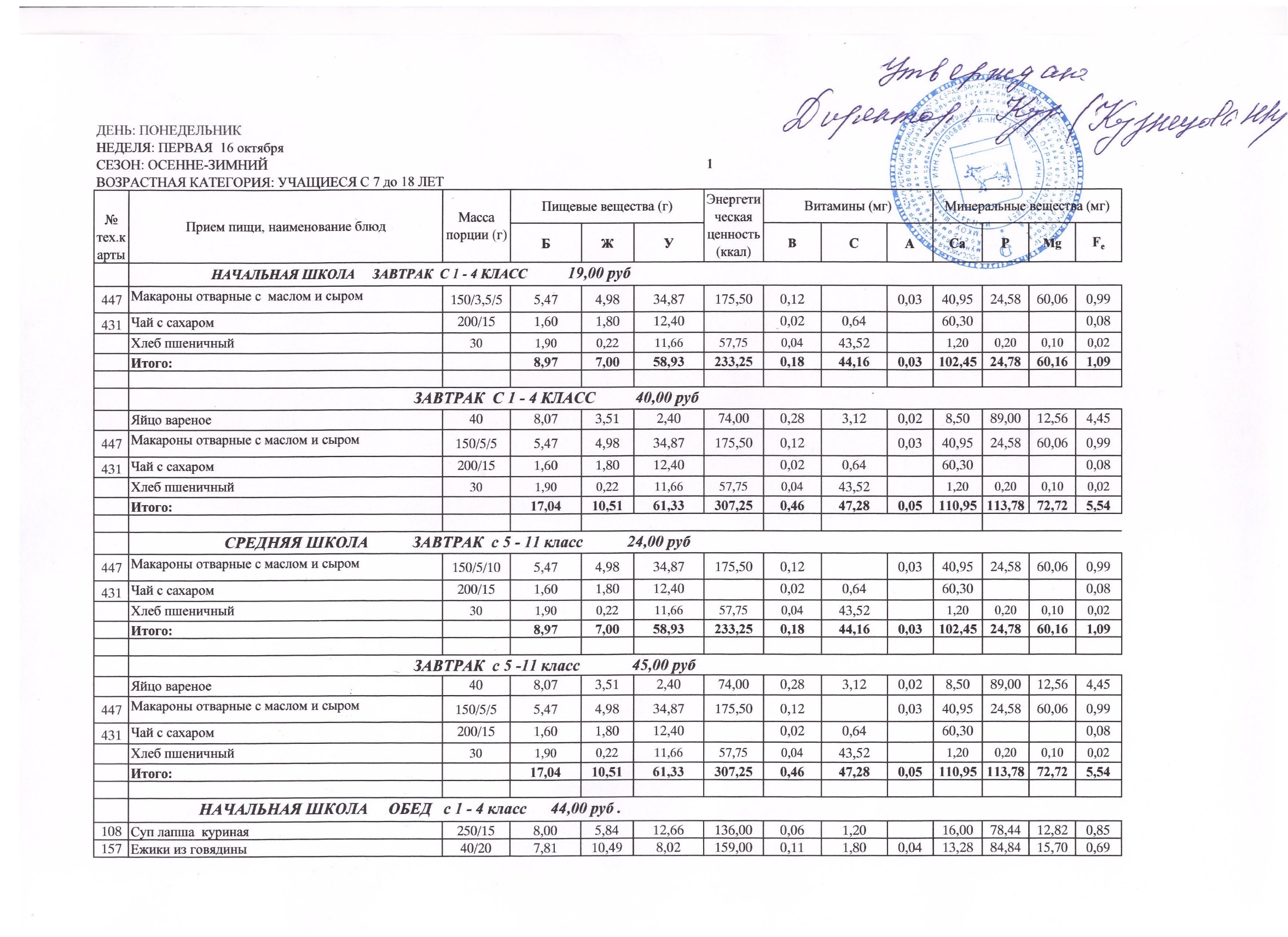 448Капуста тушеная1002,204,0725,74152,000,020,0221,8219,1154,850,51Сок фруктовый20019,36760,020,80,40,68Хлеб пшеничный301,900,2211,6657,750,041,200,200,400,02Хлеб ржаной301,400,3013,3866,000,026,3026,1027,380,62Итого:21,3120,9290,82646,750,273,800,0659,00208,69111,153,37                              СРЕДНЯЯ ШКОЛА           ОБЕД   с 5 -11 класс            49,00 руб.                               СРЕДНЯЯ ШКОЛА           ОБЕД   с 5 -11 класс            49,00 руб.                               СРЕДНЯЯ ШКОЛА           ОБЕД   с 5 -11 класс            49,00 руб.                               СРЕДНЯЯ ШКОЛА           ОБЕД   с 5 -11 класс            49,00 руб.                               СРЕДНЯЯ ШКОЛА           ОБЕД   с 5 -11 класс            49,00 руб.                               СРЕДНЯЯ ШКОЛА           ОБЕД   с 5 -11 класс            49,00 руб.                               СРЕДНЯЯ ШКОЛА           ОБЕД   с 5 -11 класс            49,00 руб.                               СРЕДНЯЯ ШКОЛА           ОБЕД   с 5 -11 класс            49,00 руб.                               СРЕДНЯЯ ШКОЛА           ОБЕД   с 5 -11 класс            49,00 руб.                               СРЕДНЯЯ ШКОЛА           ОБЕД   с 5 -11 класс            49,00 руб.                               СРЕДНЯЯ ШКОЛА           ОБЕД   с 5 -11 класс            49,00 руб.                               СРЕДНЯЯ ШКОЛА           ОБЕД   с 5 -11 класс            49,00 руб.                               СРЕДНЯЯ ШКОЛА           ОБЕД   с 5 -11 класс            49,00 руб. 108Суп лапша  куриная250/158,005,8412,66136,000,061,2016,0078,4412,820,85157Ежики из говядины40/207,8110,498,02159,000,111,800,0413,2884,8415,700,69448Капуста тушеная1502,204,0725,74152,000,020,0221,8219,1154,850,51395 Сок фруктовый20019,36760,020,80,40,68Хлеб пшеничный301,900,2211,6657,750,041,200,200,400,02Хлеб ржаной301,400,3013,3866,000,026,3026,1027,380,62Итого:21,3120,9290,82646,750,273,800,0659,00208,69111,153,37                                 80,00  руб     ЗАВТРАК +  ОБЕД      Дети с ограниченными возможностями                                  80,00  руб     ЗАВТРАК +  ОБЕД      Дети с ограниченными возможностями                                  80,00  руб     ЗАВТРАК +  ОБЕД      Дети с ограниченными возможностями                                  80,00  руб     ЗАВТРАК +  ОБЕД      Дети с ограниченными возможностями                                  80,00  руб     ЗАВТРАК +  ОБЕД      Дети с ограниченными возможностями                                  80,00  руб     ЗАВТРАК +  ОБЕД      Дети с ограниченными возможностями                                  80,00  руб     ЗАВТРАК +  ОБЕД      Дети с ограниченными возможностями                                  80,00  руб     ЗАВТРАК +  ОБЕД      Дети с ограниченными возможностями                                  80,00  руб     ЗАВТРАК +  ОБЕД      Дети с ограниченными возможностями                                  80,00  руб     ЗАВТРАК +  ОБЕД      Дети с ограниченными возможностями                                  80,00  руб     ЗАВТРАК +  ОБЕД      Дети с ограниченными возможностями                                  80,00  руб     ЗАВТРАК +  ОБЕД      Дети с ограниченными возможностями                                  80,00  руб     ЗАВТРАК +  ОБЕД      Дети с ограниченными возможностями Яйцо вареное402,369,1515,021530,060,0410,890,20,10,82447Макароны отварные с маслом и сыром150/5/55,474,9834,87175,500,120,0340,9524,5860,060,99431Чай с сахаром200/151,601,8012,400,020,6460,300,08Хлеб пшеничный301,900,2211,6657,750,0443,521,200,200,100,02108Суп лапша  куриная250/158,005,8412,66136,000,061,2016,0078,4412,820,85157Ежики из говядины40/207,8110,498,02159,000,111,800,0413,2884,8415,700,69448Капуста тушеная1002,204,0725,74152,000,020,0221,8219,1154,850,51Сок фруктовый20019,36760,020,80,40,68Хлеб пшеничный301,900,2211,6657,750,041,200,200,400,02Хлеб ржаной301,400,3013,3866,000,026,3026,1027,380,62Итого:32,6437,07164,771033,000,5148,000,09172,34233,67171,415,28Буфет  16.10выходцена88Масло порционное107447Макароны отварные с маслом и сыром150/5/1014,65Ежики из говядины40/2025,00431Чай с сахаром200/152,00Хлеб пшеничный202,00Салат из свежей капусты606,50108Суп лапша  куриная250/1512,00448Капуста тушеная1507,50Сок фруктовый20015Хлеб ржаной201,50ДЕНЬ ВТОРНИКДЕНЬ ВТОРНИКДЕНЬ ВТОРНИКДЕНЬ ВТОРНИКДЕНЬ ВТОРНИКДЕНЬ ВТОРНИКДЕНЬ ВТОРНИКДЕНЬ ВТОРНИКДЕНЬ ВТОРНИКДЕНЬ ВТОРНИКДЕНЬ ВТОРНИКДЕНЬ ВТОРНИКДЕНЬ ВТОРНИКДЕНЬ ВТОРНИКНЕДЕЛЯ: ПЕРВАЯ  17 октябряНЕДЕЛЯ: ПЕРВАЯ  17 октябряНЕДЕЛЯ: ПЕРВАЯ  17 октября2СЕЗОН: ОСЕННЕ-ЗИМНИЙСЕЗОН: ОСЕННЕ-ЗИМНИЙ№  тех.карты Прием пищи, наименование блюдМасса порции (г)Пищевые вещества (г)Пищевые вещества (г)Пищевые вещества (г)Энергетическая ценность (ккал)Витамины (мг)Витамины (мг)Витамины (мг)Минеральные вещества (мг)Минеральные вещества (мг)Минеральные вещества (мг)Минеральные вещества (мг)№  тех.карты Прием пищи, наименование блюдМасса порции (г)Пищевые вещества (г)Пищевые вещества (г)Пищевые вещества (г)Энергетическая ценность (ккал)Витамины (мг)Витамины (мг)Витамины (мг)Минеральные вещества (мг)Минеральные вещества (мг)Минеральные вещества (мг)Минеральные вещества (мг)№  тех.карты Прием пищи, наименование блюдМасса порции (г)БЖУЭнергетическая ценность (ккал)ВСАСаРМgFe                       НАЧАЛЬНАЯ ШКОЛА     ЗАВТРАК  С 1 - 4 КЛАСС           19,00 руб                             НАЧАЛЬНАЯ ШКОЛА     ЗАВТРАК  С 1 - 4 КЛАСС           19,00 руб                             НАЧАЛЬНАЯ ШКОЛА     ЗАВТРАК  С 1 - 4 КЛАСС           19,00 руб                             НАЧАЛЬНАЯ ШКОЛА     ЗАВТРАК  С 1 - 4 КЛАСС           19,00 руб                             НАЧАЛЬНАЯ ШКОЛА     ЗАВТРАК  С 1 - 4 КЛАСС           19,00 руб                             НАЧАЛЬНАЯ ШКОЛА     ЗАВТРАК  С 1 - 4 КЛАСС           19,00 руб                             НАЧАЛЬНАЯ ШКОЛА     ЗАВТРАК  С 1 - 4 КЛАСС           19,00 руб                             НАЧАЛЬНАЯ ШКОЛА     ЗАВТРАК  С 1 - 4 КЛАСС           19,00 руб                             НАЧАЛЬНАЯ ШКОЛА     ЗАВТРАК  С 1 - 4 КЛАСС           19,00 руб                             НАЧАЛЬНАЯ ШКОЛА     ЗАВТРАК  С 1 - 4 КЛАСС           19,00 руб                             НАЧАЛЬНАЯ ШКОЛА     ЗАВТРАК  С 1 - 4 КЛАСС           19,00 руб                             НАЧАЛЬНАЯ ШКОЛА     ЗАВТРАК  С 1 - 4 КЛАСС           19,00 руб                             НАЧАЛЬНАЯ ШКОЛА     ЗАВТРАК  С 1 - 4 КЛАСС           19,00 руб      344Каша пшеничная с молоком/масло сливочное200/57,448,0036,56241,600,150,54134,25431Чай с  сахаром и лимоном200/15/70,260,0515,22590,020,720,0150,7610,080,62Хлеб пшеничный301,900,2211,6657,750,0443,521,200,200,100,02Итого:9,608,2763,44358,350,2144,780,01186,2110,280,720,02                                                                      ЗАВТРАК  С 1 - 4 КЛАСС          40,00 руб                                                                          ЗАВТРАК  С 1 - 4 КЛАСС          40,00 руб                                                                          ЗАВТРАК  С 1 - 4 КЛАСС          40,00 руб                                                                          ЗАВТРАК  С 1 - 4 КЛАСС          40,00 руб                                                                          ЗАВТРАК  С 1 - 4 КЛАСС          40,00 руб                                                                          ЗАВТРАК  С 1 - 4 КЛАСС          40,00 руб                                                                          ЗАВТРАК  С 1 - 4 КЛАСС          40,00 руб                                                                          ЗАВТРАК  С 1 - 4 КЛАСС          40,00 руб                                                                          ЗАВТРАК  С 1 - 4 КЛАСС          40,00 руб                                                                          ЗАВТРАК  С 1 - 4 КЛАСС          40,00 руб                                                                          ЗАВТРАК  С 1 - 4 КЛАСС          40,00 руб                                                                          ЗАВТРАК  С 1 - 4 КЛАСС          40,00 руб                                                                          ЗАВТРАК  С 1 - 4 КЛАСС          40,00 руб    344Запеканка   творожная  со сгущенным молоком100/1019,2514,7832,25339,000,420,770,09254,18288,5135,130,72431Чай с  сахаром и лимоном200/15/70,260,0515,22590,020,720,0150,7610,080,62Хлеб пшеничный301,900,2211,6657,750,0443,521,200,200,100,0288Масло сливочное101,900,2211,6657,750,0443,521,200,200,100,02Итого:23,3115,2770,79513,500,5288,520,10307,34298,9935,950,76                       СРЕДНЯЯ ШКОЛА           ЗАВТРАК  с 5 - 11 класс           24,00 руб                           СРЕДНЯЯ ШКОЛА           ЗАВТРАК  с 5 - 11 класс           24,00 руб                           СРЕДНЯЯ ШКОЛА           ЗАВТРАК  с 5 - 11 класс           24,00 руб                           СРЕДНЯЯ ШКОЛА           ЗАВТРАК  с 5 - 11 класс           24,00 руб                           СРЕДНЯЯ ШКОЛА           ЗАВТРАК  с 5 - 11 класс           24,00 руб                           СРЕДНЯЯ ШКОЛА           ЗАВТРАК  с 5 - 11 класс           24,00 руб                           СРЕДНЯЯ ШКОЛА           ЗАВТРАК  с 5 - 11 класс           24,00 руб                           СРЕДНЯЯ ШКОЛА           ЗАВТРАК  с 5 - 11 класс           24,00 руб                           СРЕДНЯЯ ШКОЛА           ЗАВТРАК  с 5 - 11 класс           24,00 руб                           СРЕДНЯЯ ШКОЛА           ЗАВТРАК  с 5 - 11 класс           24,00 руб                           СРЕДНЯЯ ШКОЛА           ЗАВТРАК  с 5 - 11 класс           24,00 руб                           СРЕДНЯЯ ШКОЛА           ЗАВТРАК  с 5 - 11 класс           24,00 руб                           СРЕДНЯЯ ШКОЛА           ЗАВТРАК  с 5 - 11 класс           24,00 руб    344Каша пшеничная с молоком/масло сливочное200/57,448,0036,56241,600,150,54134,25431Чай с  сахаром и лимоном2000,260,0515,22590,020,720,0150,7610,080,62Хлеб пшеничный301,900,2211,6657,750,0443,521,200,200,100,0288Масло сливочное101,900,2211,6657,750,0443,521,200,200,100,02Итого:11,508,4975,10416,100,2588,290,01187,4110,480,820,04                                                                      ЗАВТРАК  с 5 -11 класс             45,00 руб                                                                          ЗАВТРАК  с 5 -11 класс             45,00 руб                                                                          ЗАВТРАК  с 5 -11 класс             45,00 руб                                                                          ЗАВТРАК  с 5 -11 класс             45,00 руб                                                                          ЗАВТРАК  с 5 -11 класс             45,00 руб                                                                          ЗАВТРАК  с 5 -11 класс             45,00 руб                                                                          ЗАВТРАК  с 5 -11 класс             45,00 руб                                                                          ЗАВТРАК  с 5 -11 класс             45,00 руб                                                                          ЗАВТРАК  с 5 -11 класс             45,00 руб                                                                          ЗАВТРАК  с 5 -11 класс             45,00 руб                                                                          ЗАВТРАК  с 5 -11 класс             45,00 руб                                                                          ЗАВТРАК  с 5 -11 класс             45,00 руб                                                                          ЗАВТРАК  с 5 -11 класс             45,00 руб    344Запеканка   творожная  со сгущенным молоком130/1019,2514,7832,25339,000,420,770,09254,18288,5135,130,72431Чай с  сахаром и лимоном200/15/70,260,0515,22590,020,720,0150,7610,080,62Хлеб пшеничный301,900,2211,6657,750,0443,521,200,200,100,0288Масло сливочное101,900,2211,6657,750,0443,525,000,200,100,02Итого:23,3115,2770,79513,500,5288,520,10311,14298,9935,950,76                  НАЧАЛЬНАЯ ШКОЛА     ОБЕД   с 1 - 4 класс      44,00 руб.                     НАЧАЛЬНАЯ ШКОЛА     ОБЕД   с 1 - 4 класс      44,00 руб.                     НАЧАЛЬНАЯ ШКОЛА     ОБЕД   с 1 - 4 класс      44,00 руб.                     НАЧАЛЬНАЯ ШКОЛА     ОБЕД   с 1 - 4 класс      44,00 руб.                     НАЧАЛЬНАЯ ШКОЛА     ОБЕД   с 1 - 4 класс      44,00 руб.                     НАЧАЛЬНАЯ ШКОЛА     ОБЕД   с 1 - 4 класс      44,00 руб.                     НАЧАЛЬНАЯ ШКОЛА     ОБЕД   с 1 - 4 класс      44,00 руб.                     НАЧАЛЬНАЯ ШКОЛА     ОБЕД   с 1 - 4 класс      44,00 руб.                     НАЧАЛЬНАЯ ШКОЛА     ОБЕД   с 1 - 4 класс      44,00 руб.                     НАЧАЛЬНАЯ ШКОЛА     ОБЕД   с 1 - 4 класс      44,00 руб.                     НАЧАЛЬНАЯ ШКОЛА     ОБЕД   с 1 - 4 класс      44,00 руб.                     НАЧАЛЬНАЯ ШКОЛА     ОБЕД   с 1 - 4 класс      44,00 руб.                     НАЧАЛЬНАЯ ШКОЛА     ОБЕД   с 1 - 4 класс      44,00 руб.   21Салат "Здоровье"301,743,223,75520,14,6608,333,598,290,39150 Щи из свеж кап   с картоф со сметаной на к/б250/56,225,9757,00103,100,0320,310,0128,1533,3214,080,50207Курица отварная5017,2210,7825,44269,440,060,51137,800,78447Макароны отварные/масло сливочное100/3,55,474,9834,87175,500,120,0340,9524,5860,060,99395Компот из сухофруктов20019,36760,020,80,40,68Снежок1002,702,5010,8079,007,900,9022,00121,0094,0015,000,10Хлеб пшеничный301,900,2211,6657,750,041,200,200,400,02Хлеб ржаной301,400,3013,3866,000,026,3026,1027,380,62Итого:16,7314,69140,02530,350,3325,770,0485,30117,79110,213,20                              СРЕДНЯЯ ШКОЛА           ОБЕД   с 5 -11 класс            49,00 руб.                               СРЕДНЯЯ ШКОЛА           ОБЕД   с 5 -11 класс            49,00 руб.                               СРЕДНЯЯ ШКОЛА           ОБЕД   с 5 -11 класс            49,00 руб.                               СРЕДНЯЯ ШКОЛА           ОБЕД   с 5 -11 класс            49,00 руб.                               СРЕДНЯЯ ШКОЛА           ОБЕД   с 5 -11 класс            49,00 руб.                               СРЕДНЯЯ ШКОЛА           ОБЕД   с 5 -11 класс            49,00 руб.                               СРЕДНЯЯ ШКОЛА           ОБЕД   с 5 -11 класс            49,00 руб.                               СРЕДНЯЯ ШКОЛА           ОБЕД   с 5 -11 класс            49,00 руб.                               СРЕДНЯЯ ШКОЛА           ОБЕД   с 5 -11 класс            49,00 руб.                               СРЕДНЯЯ ШКОЛА           ОБЕД   с 5 -11 класс            49,00 руб.                               СРЕДНЯЯ ШКОЛА           ОБЕД   с 5 -11 класс            49,00 руб.                               СРЕДНЯЯ ШКОЛА           ОБЕД   с 5 -11 класс            49,00 руб.                               СРЕДНЯЯ ШКОЛА           ОБЕД   с 5 -11 класс            49,00 руб. 21Салат "Здоровье"301,743,223,75520,14,6608,333,598,290,39150 Щи из свежей капусты   с карт и сметан на к/б250/56,225,9757,00103,100,0320,310,0128,1533,3214,080,50207Курица отварная5017,2210,7825,44269,440,060,51137,800,78447Макароны отварные/масло сливочное150/3,55,474,9834,87175,500,120,0340,9524,5860,060,99395Компот из сухофруктов20019,36760,020,80,40,68Снежок1002,702,5010,8079,007,900,9022,00121,0094,0015,000,10Хлеб пшеничный301,900,2211,6657,750,041,200,200,400,02Хлеб ржаной301,400,3013,3866,000,026,3026,1027,380,62Итого:32,2122,25161,71747,790,2921,620,04214,8084,20101,923,59#######################################################################                                           80,00 РУБ    ЗАВТРАК  + ОБЕД   Дети с ограниченными возможностями                                            80,00 РУБ    ЗАВТРАК  + ОБЕД   Дети с ограниченными возможностями                                            80,00 РУБ    ЗАВТРАК  + ОБЕД   Дети с ограниченными возможностями                                            80,00 РУБ    ЗАВТРАК  + ОБЕД   Дети с ограниченными возможностями                                            80,00 РУБ    ЗАВТРАК  + ОБЕД   Дети с ограниченными возможностями                                            80,00 РУБ    ЗАВТРАК  + ОБЕД   Дети с ограниченными возможностями                                            80,00 РУБ    ЗАВТРАК  + ОБЕД   Дети с ограниченными возможностями                                            80,00 РУБ    ЗАВТРАК  + ОБЕД   Дети с ограниченными возможностями                                            80,00 РУБ    ЗАВТРАК  + ОБЕД   Дети с ограниченными возможностями                                            80,00 РУБ    ЗАВТРАК  + ОБЕД   Дети с ограниченными возможностями                                            80,00 РУБ    ЗАВТРАК  + ОБЕД   Дети с ограниченными возможностями                                            80,00 РУБ    ЗАВТРАК  + ОБЕД   Дети с ограниченными возможностями                                            80,00 РУБ    ЗАВТРАК  + ОБЕД   Дети с ограниченными возможностями 88Масло сливочное100,58,250,0874,80,060,0410,890,20,10,82344Запеканка   творожная  со сгущенным молоком100/1019,2514,7832,25339,000,420,770,09254,18288,5135,130,72431Чай с  сахаром и лимоном200/15/70,260,0515,22590,020,720,0150,7610,080,62Хлеб пшеничный301,900,2211,6657,750,0443,521,200,200,100,0221Салат "Здоровье"301,743,223,75520,14,6608,333,598,290,39150 Щи из свежей кап с картоф и сметаной  на к/б250/56,225,9757,00103,100,0320,310,0128,1533,3214,080,50207Курица отварная5017,2210,7825,44269,440,060,51137,800,78447Макароны отварные/масло сливочное100/3,55,474,9834,87175,500,120,0340,9524,5860,060,99395Компот из сухофруктов20019,36760,020,80,40,68Снежок1002,702,5010,8079,007,900,9022,00121,0094,0015,000,10Хлеб пшеничный301,900,2211,6657,750,041,200,200,400,02Хлеб ржаной301,400,3013,3866,000,026,3026,1027,380,62Итого:54,1245,55220,921278,340,8366,670,14531,83383,19137,875,15Завтрак + обед с 1 -4 класс#######################################################################Буфет  17.10выходцена88Масло порционное108,7344Каша пшеничная с молоком/масло сливочное200/516344Запеканка   творожная  со сгущенным молоком130/1046,521Салат "Здоровье"608431Чай с  сахаром и лимоном200/15/73150 Щи из свежей капусты с карт и сметаной на к/б250/510,00219Курица отварная5020,00447Макароны отварные/масло сливочное150/3,57,45395Компот из сухофруктов2006Сок фруктовый20015Апельсин 20018Хлеб пшеничный202,00Хлеб ржаной201,50ДЕНЬ:  СРЕДАДЕНЬ:  СРЕДАДЕНЬ:  СРЕДАДЕНЬ:  СРЕДАДЕНЬ:  СРЕДАДЕНЬ:  СРЕДАДЕНЬ:  СРЕДАДЕНЬ:  СРЕДАДЕНЬ:  СРЕДАДЕНЬ:  СРЕДАДЕНЬ:  СРЕДАДЕНЬ:  СРЕДАДЕНЬ:  СРЕДАДЕНЬ:  СРЕДАНЕДЕЛЯ:  ПЕРВАЯ   18 октябряНЕДЕЛЯ:  ПЕРВАЯ   18 октябряНЕДЕЛЯ:  ПЕРВАЯ   18 октября3СЕЗОН: ОСЕННЕ-ЗИМНИЙСЕЗОН: ОСЕННЕ-ЗИМНИЙВОЗРАСТНАЯ КАТЕГОРИЯ: УЧАЩИЕСЯ С 7 до 18 ЛЕТВОЗРАСТНАЯ КАТЕГОРИЯ: УЧАЩИЕСЯ С 7 до 18 ЛЕТВОЗРАСТНАЯ КАТЕГОРИЯ: УЧАЩИЕСЯ С 7 до 18 ЛЕТВОЗРАСТНАЯ КАТЕГОРИЯ: УЧАЩИЕСЯ С 7 до 18 ЛЕТВОЗРАСТНАЯ КАТЕГОРИЯ: УЧАЩИЕСЯ С 7 до 18 ЛЕТВОЗРАСТНАЯ КАТЕГОРИЯ: УЧАЩИЕСЯ С 7 до 18 ЛЕТВОЗРАСТНАЯ КАТЕГОРИЯ: УЧАЩИЕСЯ С 7 до 18 ЛЕТ№  тех.карты Прием пищи, наименование блюдМасса порции (г)Пищевые вещества (г)Пищевые вещества (г)Пищевые вещества (г)Энергетическая ценность (ккал)Витамины (мг)Витамины (мг)Витамины (мг)Минеральные вещества (мг)Минеральные вещества (мг)Минеральные вещества (мг)Минеральные вещества (мг)№  тех.карты Прием пищи, наименование блюдМасса порции (г)Пищевые вещества (г)Пищевые вещества (г)Пищевые вещества (г)Энергетическая ценность (ккал)Витамины (мг)Витамины (мг)Витамины (мг)Минеральные вещества (мг)Минеральные вещества (мг)Минеральные вещества (мг)Минеральные вещества (мг)№  тех.карты Прием пищи, наименование блюдМасса порции (г)БЖУЭнергетическая ценность (ккал)ВСАСаРМgFe                       НАЧАЛЬНАЯ ШКОЛА     ЗАВТРАК  С 1 - 4 КЛАСС           19,00 руб                             НАЧАЛЬНАЯ ШКОЛА     ЗАВТРАК  С 1 - 4 КЛАСС           19,00 руб                             НАЧАЛЬНАЯ ШКОЛА     ЗАВТРАК  С 1 - 4 КЛАСС           19,00 руб                             НАЧАЛЬНАЯ ШКОЛА     ЗАВТРАК  С 1 - 4 КЛАСС           19,00 руб                             НАЧАЛЬНАЯ ШКОЛА     ЗАВТРАК  С 1 - 4 КЛАСС           19,00 руб                             НАЧАЛЬНАЯ ШКОЛА     ЗАВТРАК  С 1 - 4 КЛАСС           19,00 руб                             НАЧАЛЬНАЯ ШКОЛА     ЗАВТРАК  С 1 - 4 КЛАСС           19,00 руб                             НАЧАЛЬНАЯ ШКОЛА     ЗАВТРАК  С 1 - 4 КЛАСС           19,00 руб                             НАЧАЛЬНАЯ ШКОЛА     ЗАВТРАК  С 1 - 4 КЛАСС           19,00 руб                             НАЧАЛЬНАЯ ШКОЛА     ЗАВТРАК  С 1 - 4 КЛАСС           19,00 руб                             НАЧАЛЬНАЯ ШКОЛА     ЗАВТРАК  С 1 - 4 КЛАСС           19,00 руб                             НАЧАЛЬНАЯ ШКОЛА     ЗАВТРАК  С 1 - 4 КЛАСС           19,00 руб                             НАЧАЛЬНАЯ ШКОЛА     ЗАВТРАК  С 1 - 4 КЛАСС           19,00 руб      323Каша молочная пшенная/масло сливочное200/58,1812,8042,46318,000,221,200,06129,12197,5453,221,42431Чай с молоком2001,601,8012,400,020,6460,300,08Хлеб пшеничный301,900,2211,6657,750,0443,521,200,200,100,02Итого:11,6814,8266,52375,750,2845,360,06190,62197,7453,321,52                                                                      ЗАВТРАК  С 1 - 4 КЛАСС          40,00 руб                                                                          ЗАВТРАК  С 1 - 4 КЛАСС          40,00 руб                                                                          ЗАВТРАК  С 1 - 4 КЛАСС          40,00 руб                                                                          ЗАВТРАК  С 1 - 4 КЛАСС          40,00 руб                                                                          ЗАВТРАК  С 1 - 4 КЛАСС          40,00 руб                                                                          ЗАВТРАК  С 1 - 4 КЛАСС          40,00 руб                                                                          ЗАВТРАК  С 1 - 4 КЛАСС          40,00 руб                                                                          ЗАВТРАК  С 1 - 4 КЛАСС          40,00 руб                                                                          ЗАВТРАК  С 1 - 4 КЛАСС          40,00 руб                                                                          ЗАВТРАК  С 1 - 4 КЛАСС          40,00 руб                                                                          ЗАВТРАК  С 1 - 4 КЛАСС          40,00 руб                                                                          ЗАВТРАК  С 1 - 4 КЛАСС          40,00 руб                                                                          ЗАВТРАК  С 1 - 4 КЛАСС          40,00 руб    80Сыр порционный150,422,532,5834,50,035,64011,5412,136,270,4191Тефтели Школьные/соус красный 30/504,928,478,62131,000,127,7016,31195,9728,872,08445 Греча отварная/масло сливочное100\3,52,702,9013,4087,200,5125,5084,9056,201,90434Какао на  молоке2004,9532,51900,061,950,03180135210,09Хлеб пшеничный301,900,2211,6657,750,0443,521,200,200,100,02Итого:14,8419,1268,76500,450,7658,810,03234,55428,20112,444,49                       СРЕДНЯЯ ШКОЛА           ЗАВТРАК  с 5 - 11 класс           24,00 руб                           СРЕДНЯЯ ШКОЛА           ЗАВТРАК  с 5 - 11 класс           24,00 руб                           СРЕДНЯЯ ШКОЛА           ЗАВТРАК  с 5 - 11 класс           24,00 руб                           СРЕДНЯЯ ШКОЛА           ЗАВТРАК  с 5 - 11 класс           24,00 руб                           СРЕДНЯЯ ШКОЛА           ЗАВТРАК  с 5 - 11 класс           24,00 руб                           СРЕДНЯЯ ШКОЛА           ЗАВТРАК  с 5 - 11 класс           24,00 руб                           СРЕДНЯЯ ШКОЛА           ЗАВТРАК  с 5 - 11 класс           24,00 руб                           СРЕДНЯЯ ШКОЛА           ЗАВТРАК  с 5 - 11 класс           24,00 руб                           СРЕДНЯЯ ШКОЛА           ЗАВТРАК  с 5 - 11 класс           24,00 руб                           СРЕДНЯЯ ШКОЛА           ЗАВТРАК  с 5 - 11 класс           24,00 руб                           СРЕДНЯЯ ШКОЛА           ЗАВТРАК  с 5 - 11 класс           24,00 руб                           СРЕДНЯЯ ШКОЛА           ЗАВТРАК  с 5 - 11 класс           24,00 руб                           СРЕДНЯЯ ШКОЛА           ЗАВТРАК  с 5 - 11 класс           24,00 руб    344Каша пшенная с молоком/масло сливочное200/57,448,0036,56241,600,150,54134,25434Какао на  молоке2004,9532,51900,061,950,03180135210,09Хлеб пшеничный301,900,2211,6657,750,0443,521,200,200,100,02Итого:14,2413,2280,72489,350,2546,010,03315,45135,2021,100,11                                                                      ЗАВТРАК  с 5 -11 класс             45,00 руб                                                                          ЗАВТРАК  с 5 -11 класс             45,00 руб                                                                          ЗАВТРАК  с 5 -11 класс             45,00 руб                                                                          ЗАВТРАК  с 5 -11 класс             45,00 руб                                                                          ЗАВТРАК  с 5 -11 класс             45,00 руб                                                                          ЗАВТРАК  с 5 -11 класс             45,00 руб                                                                          ЗАВТРАК  с 5 -11 класс             45,00 руб                                                                          ЗАВТРАК  с 5 -11 класс             45,00 руб                                                                          ЗАВТРАК  с 5 -11 класс             45,00 руб                                                                          ЗАВТРАК  с 5 -11 класс             45,00 руб                                                                          ЗАВТРАК  с 5 -11 класс             45,00 руб                                                                          ЗАВТРАК  с 5 -11 класс             45,00 руб                                                                          ЗАВТРАК  с 5 -11 класс             45,00 руб    80Сыр порционный150,422,532,5834,50,035,64011,5412,136,270,4191Тефтели Школьные/соус красный 30/504,928,478,62131,000,127,7016,31195,9728,872,08445 Греча отварная/масло сливочное150\52,702,9013,4087,200,5125,5084,9056,201,90434Какао на  молоке2004,9532,51900,061,950,03180135210,09Хлеб пшеничный301,900,2211,6657,750,0443,521,200,200,100,02Итого:14,8419,1268,76500,450,7658,810,03234,55428,20112,444,49                  НАЧАЛЬНАЯ ШКОЛА     ОБЕД   с 1 - 4 класс      44,00 руб.                     НАЧАЛЬНАЯ ШКОЛА     ОБЕД   с 1 - 4 класс      44,00 руб.                     НАЧАЛЬНАЯ ШКОЛА     ОБЕД   с 1 - 4 класс      44,00 руб.                     НАЧАЛЬНАЯ ШКОЛА     ОБЕД   с 1 - 4 класс      44,00 руб.                     НАЧАЛЬНАЯ ШКОЛА     ОБЕД   с 1 - 4 класс      44,00 руб.                     НАЧАЛЬНАЯ ШКОЛА     ОБЕД   с 1 - 4 класс      44,00 руб.                     НАЧАЛЬНАЯ ШКОЛА     ОБЕД   с 1 - 4 класс      44,00 руб.                     НАЧАЛЬНАЯ ШКОЛА     ОБЕД   с 1 - 4 класс      44,00 руб.                     НАЧАЛЬНАЯ ШКОЛА     ОБЕД   с 1 - 4 класс      44,00 руб.                     НАЧАЛЬНАЯ ШКОЛА     ОБЕД   с 1 - 4 класс      44,00 руб.                     НАЧАЛЬНАЯ ШКОЛА     ОБЕД   с 1 - 4 класс      44,00 руб.                     НАЧАЛЬНАЯ ШКОЛА     ОБЕД   с 1 - 4 класс      44,00 руб.                     НАЧАЛЬНАЯ ШКОЛА     ОБЕД   с 1 - 4 класс      44,00 руб.   45Салат из свежей капусты с морковью300,461,522,71260,0311,54011,5412,136,270,4125Суп картофельный с рыбой250/107,214,139,95157,20,031,840,0310,1180,5413,220,73158Жаркое по-домашнему с говяд1754,928,478,62131,000,127,7016,31195,9728,872,08395Кисель плодовый2001019,36760,020,80,41000000000000Хлеб пшеничный301,900,2211,6657,750,041,200,200,400,02Хлеб ржаной301,400,3013,3866,000,026,3026,1027,380,62Итого:25,8914,6446,32457,3176,2421,100,8345,46315,3476,143,85                              СРЕДНЯЯ ШКОЛА           ОБЕД   с 5 -11 класс            49,00 руб.                               СРЕДНЯЯ ШКОЛА           ОБЕД   с 5 -11 класс            49,00 руб.                               СРЕДНЯЯ ШКОЛА           ОБЕД   с 5 -11 класс            49,00 руб.                               СРЕДНЯЯ ШКОЛА           ОБЕД   с 5 -11 класс            49,00 руб.                               СРЕДНЯЯ ШКОЛА           ОБЕД   с 5 -11 класс            49,00 руб.                               СРЕДНЯЯ ШКОЛА           ОБЕД   с 5 -11 класс            49,00 руб.                               СРЕДНЯЯ ШКОЛА           ОБЕД   с 5 -11 класс            49,00 руб.                               СРЕДНЯЯ ШКОЛА           ОБЕД   с 5 -11 класс            49,00 руб.                               СРЕДНЯЯ ШКОЛА           ОБЕД   с 5 -11 класс            49,00 руб.                               СРЕДНЯЯ ШКОЛА           ОБЕД   с 5 -11 класс            49,00 руб.                               СРЕДНЯЯ ШКОЛА           ОБЕД   с 5 -11 класс            49,00 руб.                               СРЕДНЯЯ ШКОЛА           ОБЕД   с 5 -11 класс            49,00 руб.                               СРЕДНЯЯ ШКОЛА           ОБЕД   с 5 -11 класс            49,00 руб. 45Салат из свежей капусты с морковью300,461,522,71260,0311,54011,5412,136,270,4125Суп картофельный с рыбой250/107,214,139,95157,20,031,840,0310,1180,5413,220,73158Жаркое по домашнему с говяд2004,928,478,62131,000,127,7016,31195,9728,872,08395Кисель плодовый2001019,36760,020,80,41000000000000Хлеб пшеничный301,900,2211,6657,750,041,200,200,400,02Хлеб ржаной301,400,3013,3866,000,026,3026,1027,380,62Итого:25,8914,6446,32457,3176,2421,100,8345,46315,3476,143,85Итого:#######################################################################                                                       80,00 руб.      ЗАВТРАК  + ОБЕД  Дети с ограниченными возможностями                                                        80,00 руб.      ЗАВТРАК  + ОБЕД  Дети с ограниченными возможностями                                                        80,00 руб.      ЗАВТРАК  + ОБЕД  Дети с ограниченными возможностями                                                        80,00 руб.      ЗАВТРАК  + ОБЕД  Дети с ограниченными возможностями                                                        80,00 руб.      ЗАВТРАК  + ОБЕД  Дети с ограниченными возможностями                                                        80,00 руб.      ЗАВТРАК  + ОБЕД  Дети с ограниченными возможностями                                                        80,00 руб.      ЗАВТРАК  + ОБЕД  Дети с ограниченными возможностями                                                        80,00 руб.      ЗАВТРАК  + ОБЕД  Дети с ограниченными возможностями                                                        80,00 руб.      ЗАВТРАК  + ОБЕД  Дети с ограниченными возможностями                                                        80,00 руб.      ЗАВТРАК  + ОБЕД  Дети с ограниченными возможностями                                                        80,00 руб.      ЗАВТРАК  + ОБЕД  Дети с ограниченными возможностями                                                        80,00 руб.      ЗАВТРАК  + ОБЕД  Дети с ограниченными возможностями                                                        80,00 руб.      ЗАВТРАК  + ОБЕД  Дети с ограниченными возможностями 80Сыр порционный150,422,532,5834,50,035,64011,5412,136,270,4191Тефтели Школьные/соус красный 30/504,928,478,62131,000,127,7016,31195,9728,872,08445 Греча отварная/масло сливочное100/3,52,702,9013,4087,200,5125,5084,9056,201,90434Какао на  молоке2004,9532,51900,061,950,03180135210,09Хлеб пшеничный301,900,2211,6657,750,0443,521,200,200,100,0245Салат из свежей капусты с морковью300,461,522,71260,0311,54011,5412,136,270,4125Суп картофельный с рыбой250/107,214,139,95157,20,031,840,0310,1180,5413,220,73158Жаркое по домашнему с говяд2004,928,478,62131,000,127,7016,31195,9728,872,08395Кисель плодовый2001019,36760,020,80,41000000000000Хлеб пшеничный301,900,2211,6657,750,041,200,200,400,02Хлеб ржаной301,400,3013,3866,000,026,3026,1027,380,62Итого:40,7333,76115,08957,7677,0079,910,86280,01743,54188,588,34Завтрак + обед #######################################################################Завтрак + обед #######################################################################Буфет  18.10цена323Каша молочная пшенная/масло сливочное200/516,00431Чай с молоком2005,00191Тефтели Школьные/соус красный 30/5022,00445 Греча отварная/масло сливочное150/511,00434Какао на  молоке20010,7125Суп картофельный с рыбой250/1012158Жаркое по-домашнему20040,00395Кисель плодово- ягодный2008,501000Какао на молоке20010,70Хлеб ржаной202,00Хлеб пшеничный201,50Сок фруктовый 20015Салат из свежей капусты с морк606,5ДЕНЬ:  ЧЕТВЕРГДЕНЬ:  ЧЕТВЕРГДЕНЬ:  ЧЕТВЕРГДЕНЬ:  ЧЕТВЕРГДЕНЬ:  ЧЕТВЕРГДЕНЬ:  ЧЕТВЕРГДЕНЬ:  ЧЕТВЕРГДЕНЬ:  ЧЕТВЕРГДЕНЬ:  ЧЕТВЕРГДЕНЬ:  ЧЕТВЕРГДЕНЬ:  ЧЕТВЕРГДЕНЬ:  ЧЕТВЕРГДЕНЬ:  ЧЕТВЕРГДЕНЬ:  ЧЕТВЕРГНЕДЕЛЯ: ПЕРВАЯ   19 октябряНЕДЕЛЯ: ПЕРВАЯ   19 октябряНЕДЕЛЯ: ПЕРВАЯ   19 октября4СЕЗОН: ОСЕННЕ-ЗИМНИЙСЕЗОН: ОСЕННЕ-ЗИМНИЙВОЗРАСТНАЯ КАТЕГОРИЯ: УЧАЩИЕСЯ С 7 до 18 ЛЕТВОЗРАСТНАЯ КАТЕГОРИЯ: УЧАЩИЕСЯ С 7 до 18 ЛЕТВОЗРАСТНАЯ КАТЕГОРИЯ: УЧАЩИЕСЯ С 7 до 18 ЛЕТВОЗРАСТНАЯ КАТЕГОРИЯ: УЧАЩИЕСЯ С 7 до 18 ЛЕТВОЗРАСТНАЯ КАТЕГОРИЯ: УЧАЩИЕСЯ С 7 до 18 ЛЕТВОЗРАСТНАЯ КАТЕГОРИЯ: УЧАЩИЕСЯ С 7 до 18 ЛЕТВОЗРАСТНАЯ КАТЕГОРИЯ: УЧАЩИЕСЯ С 7 до 18 ЛЕТ№  тех.карты Прием пищи, наименование блюдМасса порции (г)Пищевые вещества (г)Пищевые вещества (г)Пищевые вещества (г)Энергетическая ценность (ккал)Витамины (мг)Витамины (мг)Витамины (мг)Минеральные вещества (мг)Минеральные вещества (мг)Минеральные вещества (мг)Минеральные вещества (мг)№  тех.карты Прием пищи, наименование блюдМасса порции (г)Пищевые вещества (г)Пищевые вещества (г)Пищевые вещества (г)Энергетическая ценность (ккал)Витамины (мг)Витамины (мг)Витамины (мг)Минеральные вещества (мг)Минеральные вещества (мг)Минеральные вещества (мг)Минеральные вещества (мг)№  тех.карты Прием пищи, наименование блюдМасса порции (г)БЖУЭнергетическая ценность (ккал)ВСАСаРМgFe                       НАЧАЛЬНАЯ ШКОЛА     ЗАВТРАК  С 1 - 4 КЛАСС           19,00 руб                             НАЧАЛЬНАЯ ШКОЛА     ЗАВТРАК  С 1 - 4 КЛАСС           19,00 руб                             НАЧАЛЬНАЯ ШКОЛА     ЗАВТРАК  С 1 - 4 КЛАСС           19,00 руб                             НАЧАЛЬНАЯ ШКОЛА     ЗАВТРАК  С 1 - 4 КЛАСС           19,00 руб                             НАЧАЛЬНАЯ ШКОЛА     ЗАВТРАК  С 1 - 4 КЛАСС           19,00 руб                             НАЧАЛЬНАЯ ШКОЛА     ЗАВТРАК  С 1 - 4 КЛАСС           19,00 руб                             НАЧАЛЬНАЯ ШКОЛА     ЗАВТРАК  С 1 - 4 КЛАСС           19,00 руб                             НАЧАЛЬНАЯ ШКОЛА     ЗАВТРАК  С 1 - 4 КЛАСС           19,00 руб                             НАЧАЛЬНАЯ ШКОЛА     ЗАВТРАК  С 1 - 4 КЛАСС           19,00 руб                             НАЧАЛЬНАЯ ШКОЛА     ЗАВТРАК  С 1 - 4 КЛАСС           19,00 руб                             НАЧАЛЬНАЯ ШКОЛА     ЗАВТРАК  С 1 - 4 КЛАСС           19,00 руб                             НАЧАЛЬНАЯ ШКОЛА     ЗАВТРАК  С 1 - 4 КЛАСС           19,00 руб                             НАЧАЛЬНАЯ ШКОЛА     ЗАВТРАК  С 1 - 4 КЛАСС           19,00 руб      327Каша молочная Дружба, масло сл200/52,936,0218,381320,080,610,0382,6276,1318,160,39431Чай с сахаром200/151,601,8012,400,020,6460,300,08Хлеб пшеничный301,900,2211,6657,750,0443,521,200,200,100,02Итого:6,438,0442,44189,750,1444,770,03144,1276,3318,260,49                                                                      ЗАВТРАК  С 1 - 4 КЛАСС          40,00 руб                                                                          ЗАВТРАК  С 1 - 4 КЛАСС          40,00 руб                                                                          ЗАВТРАК  С 1 - 4 КЛАСС          40,00 руб                                                                          ЗАВТРАК  С 1 - 4 КЛАСС          40,00 руб                                                                          ЗАВТРАК  С 1 - 4 КЛАСС          40,00 руб                                                                          ЗАВТРАК  С 1 - 4 КЛАСС          40,00 руб                                                                          ЗАВТРАК  С 1 - 4 КЛАСС          40,00 руб                                                                          ЗАВТРАК  С 1 - 4 КЛАСС          40,00 руб                                                                          ЗАВТРАК  С 1 - 4 КЛАСС          40,00 руб                                                                          ЗАВТРАК  С 1 - 4 КЛАСС          40,00 руб                                                                          ЗАВТРАК  С 1 - 4 КЛАСС          40,00 руб                                                                          ЗАВТРАК  С 1 - 4 КЛАСС          40,00 руб                                                                          ЗАВТРАК  С 1 - 4 КЛАСС          40,00 руб    Яйцо вареное1шт6,005,750,3578,504,860,1327,500,956,001,25327Каша молочная Дружба, масло сл200/52,936,0218,381320,080,610,0382,6276,1318,160,39431Чай с сахаром200/151,601,8012,400,020,6460,300,08Хлеб пшеничный301,900,2211,6657,750,0443,521,200,200,100,02Банан2003,001,0042,00192,0023,2020,000,2016,0056,0084,001,20Итого:13,5314,5773,13402,5028,16#ЗНАЧ!0,36186,42133,08108,162,92                       СРЕДНЯЯ ШКОЛА           ЗАВТРАК  с 5 - 11 класс           24,00 руб                           СРЕДНЯЯ ШКОЛА           ЗАВТРАК  с 5 - 11 класс           24,00 руб                           СРЕДНЯЯ ШКОЛА           ЗАВТРАК  с 5 - 11 класс           24,00 руб                           СРЕДНЯЯ ШКОЛА           ЗАВТРАК  с 5 - 11 класс           24,00 руб                           СРЕДНЯЯ ШКОЛА           ЗАВТРАК  с 5 - 11 класс           24,00 руб                           СРЕДНЯЯ ШКОЛА           ЗАВТРАК  с 5 - 11 класс           24,00 руб                           СРЕДНЯЯ ШКОЛА           ЗАВТРАК  с 5 - 11 класс           24,00 руб                           СРЕДНЯЯ ШКОЛА           ЗАВТРАК  с 5 - 11 класс           24,00 руб                           СРЕДНЯЯ ШКОЛА           ЗАВТРАК  с 5 - 11 класс           24,00 руб                           СРЕДНЯЯ ШКОЛА           ЗАВТРАК  с 5 - 11 класс           24,00 руб                           СРЕДНЯЯ ШКОЛА           ЗАВТРАК  с 5 - 11 класс           24,00 руб                           СРЕДНЯЯ ШКОЛА           ЗАВТРАК  с 5 - 11 класс           24,00 руб                           СРЕДНЯЯ ШКОЛА           ЗАВТРАК  с 5 - 11 класс           24,00 руб    Яйцо вареное1шт6,005,750,3578,504,860,1327,500,956,001,25327Каша молочная Дружба, масло сл200,/52,936,0218,381320,080,610,0382,6276,1318,160,39431Чай с сахаром200/151,601,8012,400,020,6460,300,08Хлеб пшеничный301,900,2211,6657,750,0443,521,200,200,100,02Итого:12,4313,7942,79268,255,0044,160,16171,6277,2824,261,74                                                                      ЗАВТРАК  с 5 -11 класс             45,00 руб                                                                          ЗАВТРАК  с 5 -11 класс             45,00 руб                                                                          ЗАВТРАК  с 5 -11 класс             45,00 руб                                                                          ЗАВТРАК  с 5 -11 класс             45,00 руб                                                                          ЗАВТРАК  с 5 -11 класс             45,00 руб                                                                          ЗАВТРАК  с 5 -11 класс             45,00 руб                                                                          ЗАВТРАК  с 5 -11 класс             45,00 руб                                                                          ЗАВТРАК  с 5 -11 класс             45,00 руб                                                                          ЗАВТРАК  с 5 -11 класс             45,00 руб                                                                          ЗАВТРАК  с 5 -11 класс             45,00 руб                                                                          ЗАВТРАК  с 5 -11 класс             45,00 руб                                                                          ЗАВТРАК  с 5 -11 класс             45,00 руб                                                                          ЗАВТРАК  с 5 -11 класс             45,00 руб    Яйцо вареное1шт6,005,750,3578,504,860,000,1327,500,956,001,25327Каша молочная Дружба, масло сл220/52,936,0218,381320,080,610,0382,6276,1318,160,39431Чай с сахаром200/151,601,8012,400,020,6460,300,08Хлеб пшеничный301,900,2211,6657,750,0443,521,200,200,100,02Банан2003,001,0042,00192,0023,2020,000,2016,0056,0084,001,20Итого:15,4314,7984,79460,2528,2064,770,36187,62133,28108,262,94                                НАЧАЛЬНАЯ ШКОЛА     ОБЕД   с 1 - 4 класс      44,00 руб.                                   НАЧАЛЬНАЯ ШКОЛА     ОБЕД   с 1 - 4 класс      44,00 руб.                                   НАЧАЛЬНАЯ ШКОЛА     ОБЕД   с 1 - 4 класс      44,00 руб.                                   НАЧАЛЬНАЯ ШКОЛА     ОБЕД   с 1 - 4 класс      44,00 руб.                                   НАЧАЛЬНАЯ ШКОЛА     ОБЕД   с 1 - 4 класс      44,00 руб.                                   НАЧАЛЬНАЯ ШКОЛА     ОБЕД   с 1 - 4 класс      44,00 руб.                                   НАЧАЛЬНАЯ ШКОЛА     ОБЕД   с 1 - 4 класс      44,00 руб.                                   НАЧАЛЬНАЯ ШКОЛА     ОБЕД   с 1 - 4 класс      44,00 руб.                                   НАЧАЛЬНАЯ ШКОЛА     ОБЕД   с 1 - 4 класс      44,00 руб.                                   НАЧАЛЬНАЯ ШКОЛА     ОБЕД   с 1 - 4 класс      44,00 руб.                                   НАЧАЛЬНАЯ ШКОЛА     ОБЕД   с 1 - 4 класс      44,00 руб.                                   НАЧАЛЬНАЯ ШКОЛА     ОБЕД   с 1 - 4 класс      44,00 руб.                                   НАЧАЛЬНАЯ ШКОЛА     ОБЕД   с 1 - 4 класс      44,00 руб.   35Салат "Свежесть"300,380,037,9132,50,042,03015,4517,8110,390,3150Борщ из свежей капусты  с карт и сметаной250/56,225,9757,00103,100,0320,310,0128,1533,3214,080,50226Котлета рыбная (минтай)5021,36148,16143,20,090,7748,52149,427,26448Рис отварной/масло сливочное100/3,52,204,0725,74152,000,020,000,0221,8219,1154,850,511041Напиток цитрусовый (лимон, апельсин)20019,36760,020,80,40,68Хлеб пшеничный301,900,2211,6657,750,040,001,200,200,400,02Хлеб ржаной301,400,3013,3866,000,020,006,3026,1027,380,62Итого:33,4624,59143,21630,550,2623,910,0373,32145,06256,4629,89                              СРЕДНЯЯ ШКОЛА           ОБЕД   с 5 -11 класс            49,00 руб.                               СРЕДНЯЯ ШКОЛА           ОБЕД   с 5 -11 класс            49,00 руб.                               СРЕДНЯЯ ШКОЛА           ОБЕД   с 5 -11 класс            49,00 руб.                               СРЕДНЯЯ ШКОЛА           ОБЕД   с 5 -11 класс            49,00 руб.                               СРЕДНЯЯ ШКОЛА           ОБЕД   с 5 -11 класс            49,00 руб.                               СРЕДНЯЯ ШКОЛА           ОБЕД   с 5 -11 класс            49,00 руб.                               СРЕДНЯЯ ШКОЛА           ОБЕД   с 5 -11 класс            49,00 руб.                               СРЕДНЯЯ ШКОЛА           ОБЕД   с 5 -11 класс            49,00 руб.                               СРЕДНЯЯ ШКОЛА           ОБЕД   с 5 -11 класс            49,00 руб.                               СРЕДНЯЯ ШКОЛА           ОБЕД   с 5 -11 класс            49,00 руб.                               СРЕДНЯЯ ШКОЛА           ОБЕД   с 5 -11 класс            49,00 руб.                               СРЕДНЯЯ ШКОЛА           ОБЕД   с 5 -11 класс            49,00 руб.                               СРЕДНЯЯ ШКОЛА           ОБЕД   с 5 -11 класс            49,00 руб. 35Салат "Свежесть"300,380,037,9132,50,042,03015,4517,8110,390,3150Борщ из свежей капусты  с карт и сметаной250/56,225,9757,00103,100,0320,310,0128,1533,3214,080,50227Котлета рыбная (минтай)5021,36148,16143,20,090,7748,52149,427,26448Рис отварной/масло сливочное150/52,204,0725,74152,000,020,0221,8219,1154,850,511041Напиток цитрусовый 20019,36760,020,80,40,68Хлеб пшеничный301,900,2211,6657,750,041,200,200,400,02Хлеб ржаной301,400,3013,3866,000,026,3026,1027,380,62Итого:33,4624,59143,21630,550,2623,910,0373,32145,06256,4629,89                                 80,00  руб     ЗАВТРАК +  ОБЕД      Дети с ограниченными возможностями                                  80,00  руб     ЗАВТРАК +  ОБЕД      Дети с ограниченными возможностями                                  80,00  руб     ЗАВТРАК +  ОБЕД      Дети с ограниченными возможностями                                  80,00  руб     ЗАВТРАК +  ОБЕД      Дети с ограниченными возможностями                                  80,00  руб     ЗАВТРАК +  ОБЕД      Дети с ограниченными возможностями                                  80,00  руб     ЗАВТРАК +  ОБЕД      Дети с ограниченными возможностями                                  80,00  руб     ЗАВТРАК +  ОБЕД      Дети с ограниченными возможностями                                  80,00  руб     ЗАВТРАК +  ОБЕД      Дети с ограниченными возможностями                                  80,00  руб     ЗАВТРАК +  ОБЕД      Дети с ограниченными возможностями                                  80,00  руб     ЗАВТРАК +  ОБЕД      Дети с ограниченными возможностями                                  80,00  руб     ЗАВТРАК +  ОБЕД      Дети с ограниченными возможностями                                  80,00  руб     ЗАВТРАК +  ОБЕД      Дети с ограниченными возможностями                                  80,00  руб     ЗАВТРАК +  ОБЕД      Дети с ограниченными возможностями Яйцо вареное1шт6,005,750,3578,504,860,000,1327,500,956,001,25327Каша молочная Дружба, масло сл200/52,936,0218,381320,080,610,0382,6276,1318,160,39431Чай с сахаром200/151,601,8012,400,020,6460,300,08Хлеб пшеничный301,900,2211,6657,750,0443,521,200,200,100,02Банан2003,001,0042,00192,0023,2020,000,2016,0056,0084,001,2035Салат "Свежесть"300,380,037,9132,50,042,03015,4517,8110,390,3150Борщ из свежей капусты с картоф и смет250/56,225,9757,00103,100,0320,310,0128,1533,3214,080,50226Котлета рыбная (минтай)5021,36148,16143,20,090,7748,52149,427,26448Рис отварной/масло сливочное100/3,52,204,0725,74152,000,020,000,0221,8219,1154,850,511041Напиток цитрусовый20019,36760,020,80,40,68Хлеб пшеничный301,900,2211,6657,750,040,001,200,200,400,02Хлеб ржаной301,400,3013,3866,000,020,006,3026,1027,380,62Итого:48,8939,38228,001090,8028,4688,680,39260,94278,34364,7232,83Буфет  19.10выходцена327Каша молочная Дружба200/515431Чай с сахаром200/152,00150Борщ из свежей капусты  с картофелем/сметаной250/58,00226/2Котлета рыбная (минтай)5016,00448Рис отварной/масло сливочное150/59,351041Напиток цитрусовый2006,00Хлеб ржаной201,5Банан20020,00Салат "Свежесть"605,50Хлеб пшеничный202,00ДЕНЬ:  ПЯТНИЦАДЕНЬ:  ПЯТНИЦАДЕНЬ:  ПЯТНИЦАДЕНЬ:  ПЯТНИЦАДЕНЬ:  ПЯТНИЦАДЕНЬ:  ПЯТНИЦАДЕНЬ:  ПЯТНИЦАДЕНЬ:  ПЯТНИЦАДЕНЬ:  ПЯТНИЦАДЕНЬ:  ПЯТНИЦАДЕНЬ:  ПЯТНИЦАДЕНЬ:  ПЯТНИЦАДЕНЬ:  ПЯТНИЦАДЕНЬ:  ПЯТНИЦАНЕДЕЛЯ: ПЕРВАЯ  20  октябряНЕДЕЛЯ: ПЕРВАЯ  20  октябряНЕДЕЛЯ: ПЕРВАЯ  20  октября5СЕЗОН: ОСЕННЕ-ЗИМНИЙСЕЗОН: ОСЕННЕ-ЗИМНИЙВОЗРАСТНАЯ КАТЕГОРИЯ: УЧАЩИЕСЯ С 7 до 18 ЛЕТВОЗРАСТНАЯ КАТЕГОРИЯ: УЧАЩИЕСЯ С 7 до 18 ЛЕТВОЗРАСТНАЯ КАТЕГОРИЯ: УЧАЩИЕСЯ С 7 до 18 ЛЕТВОЗРАСТНАЯ КАТЕГОРИЯ: УЧАЩИЕСЯ С 7 до 18 ЛЕТВОЗРАСТНАЯ КАТЕГОРИЯ: УЧАЩИЕСЯ С 7 до 18 ЛЕТВОЗРАСТНАЯ КАТЕГОРИЯ: УЧАЩИЕСЯ С 7 до 18 ЛЕТВОЗРАСТНАЯ КАТЕГОРИЯ: УЧАЩИЕСЯ С 7 до 18 ЛЕТ№  тех.карты Прием пищи, наименование блюдМасса порции (г)Пищевые вещества (г)Пищевые вещества (г)Пищевые вещества (г)Энергетическая ценность (ккал)Витамины (мг)Витамины (мг)Витамины (мг)Минеральные вещества (мг)Минеральные вещества (мг)Минеральные вещества (мг)Минеральные вещества (мг)№  тех.карты Прием пищи, наименование блюдМасса порции (г)Пищевые вещества (г)Пищевые вещества (г)Пищевые вещества (г)Энергетическая ценность (ккал)Витамины (мг)Витамины (мг)Витамины (мг)Минеральные вещества (мг)Минеральные вещества (мг)Минеральные вещества (мг)Минеральные вещества (мг)№  тех.карты Прием пищи, наименование блюдМасса порции (г)БЖУЭнергетическая ценность (ккал)ВСАСаРМgFe                       НАЧАЛЬНАЯ ШКОЛА     ЗАВТРАК  С 1 - 4 КЛАСС           19,00 руб                             НАЧАЛЬНАЯ ШКОЛА     ЗАВТРАК  С 1 - 4 КЛАСС           19,00 руб                             НАЧАЛЬНАЯ ШКОЛА     ЗАВТРАК  С 1 - 4 КЛАСС           19,00 руб                             НАЧАЛЬНАЯ ШКОЛА     ЗАВТРАК  С 1 - 4 КЛАСС           19,00 руб                             НАЧАЛЬНАЯ ШКОЛА     ЗАВТРАК  С 1 - 4 КЛАСС           19,00 руб                             НАЧАЛЬНАЯ ШКОЛА     ЗАВТРАК  С 1 - 4 КЛАСС           19,00 руб                             НАЧАЛЬНАЯ ШКОЛА     ЗАВТРАК  С 1 - 4 КЛАСС           19,00 руб                             НАЧАЛЬНАЯ ШКОЛА     ЗАВТРАК  С 1 - 4 КЛАСС           19,00 руб                             НАЧАЛЬНАЯ ШКОЛА     ЗАВТРАК  С 1 - 4 КЛАСС           19,00 руб                             НАЧАЛЬНАЯ ШКОЛА     ЗАВТРАК  С 1 - 4 КЛАСС           19,00 руб                             НАЧАЛЬНАЯ ШКОЛА     ЗАВТРАК  С 1 - 4 КЛАСС           19,00 руб                             НАЧАЛЬНАЯ ШКОЛА     ЗАВТРАК  С 1 - 4 КЛАСС           19,00 руб                             НАЧАЛЬНАЯ ШКОЛА     ЗАВТРАК  С 1 - 4 КЛАСС           19,00 руб      323Каша молочная рисовая/масло сливочное200/58,1812,8042,46318,000,221,200,06134,18140,1231,401,42431Чай с  сахаром и лимоном2000,260,0515,22590,020,720,018,059,785,24Хлеб пшеничный301,900,2211,6657,750,0443,521,200,200,100,02Итого:10,3413,0769,34434,750,2845,440,07143,43150,1036,741,44                                                                      ЗАВТРАК  С 1 - 4 КЛАСС          40,00 руб                                                                          ЗАВТРАК  С 1 - 4 КЛАСС          40,00 руб                                                                          ЗАВТРАК  С 1 - 4 КЛАСС          40,00 руб                                                                          ЗАВТРАК  С 1 - 4 КЛАСС          40,00 руб                                                                          ЗАВТРАК  С 1 - 4 КЛАСС          40,00 руб                                                                          ЗАВТРАК  С 1 - 4 КЛАСС          40,00 руб                                                                          ЗАВТРАК  С 1 - 4 КЛАСС          40,00 руб                                                                          ЗАВТРАК  С 1 - 4 КЛАСС          40,00 руб                                                                          ЗАВТРАК  С 1 - 4 КЛАСС          40,00 руб                                                                          ЗАВТРАК  С 1 - 4 КЛАСС          40,00 руб                                                                          ЗАВТРАК  С 1 - 4 КЛАСС          40,00 руб                                                                          ЗАВТРАК  С 1 - 4 КЛАСС          40,00 руб                                                                          ЗАВТРАК  С 1 - 4 КЛАСС          40,00 руб    66Салат из моркови с яблоками300,252,662,31330,012,8109,659,6370,38163Котлета  "Здоровье" /соус томатный50/5021,1214,0120,312930,080,890,11213,44294,331,41,05447Макароны отварные / масло сливочное100/3,55,474,9834,87175,500,120,0340,9524,5860,060,99431Чай с  сахаром и лимоном2000,260,0515,22590,020,720,018,059,785,24Хлеб пшеничный301,900,2211,6657,750,0443,521,200,200,100,02Итого:29,0021,9284,37618,250,2747,940,15273,29338,47103,802,44                       СРЕДНЯЯ ШКОЛА           ЗАВТРАК  с 5 - 11 класс           24,00 руб                           СРЕДНЯЯ ШКОЛА           ЗАВТРАК  с 5 - 11 класс           24,00 руб                           СРЕДНЯЯ ШКОЛА           ЗАВТРАК  с 5 - 11 класс           24,00 руб                           СРЕДНЯЯ ШКОЛА           ЗАВТРАК  с 5 - 11 класс           24,00 руб                           СРЕДНЯЯ ШКОЛА           ЗАВТРАК  с 5 - 11 класс           24,00 руб                           СРЕДНЯЯ ШКОЛА           ЗАВТРАК  с 5 - 11 класс           24,00 руб                           СРЕДНЯЯ ШКОЛА           ЗАВТРАК  с 5 - 11 класс           24,00 руб                           СРЕДНЯЯ ШКОЛА           ЗАВТРАК  с 5 - 11 класс           24,00 руб                           СРЕДНЯЯ ШКОЛА           ЗАВТРАК  с 5 - 11 класс           24,00 руб                           СРЕДНЯЯ ШКОЛА           ЗАВТРАК  с 5 - 11 класс           24,00 руб                           СРЕДНЯЯ ШКОЛА           ЗАВТРАК  с 5 - 11 класс           24,00 руб                           СРЕДНЯЯ ШКОЛА           ЗАВТРАК  с 5 - 11 класс           24,00 руб                           СРЕДНЯЯ ШКОЛА           ЗАВТРАК  с 5 - 11 класс           24,00 руб    323Каша молочная рисовая/масло сливочное220/58,1812,8042,46318,000,221,200,06134,18140,1231,401,42431Чай с  сахаром и лимоном2000,260,0515,22590,020,720,0150,7610,080,62Хлеб пшеничный301,900,2211,6657,750,0443,521,200,200,100,02Итого:10,3413,0769,34434,750,2845,440,07186,14150,4032,121,44                                                                      ЗАВТРАК  с 5 -11 класс             45,00 руб                                                                          ЗАВТРАК  с 5 -11 класс             45,00 руб                                                                          ЗАВТРАК  с 5 -11 класс             45,00 руб                                                                          ЗАВТРАК  с 5 -11 класс             45,00 руб                                                                          ЗАВТРАК  с 5 -11 класс             45,00 руб                                                                          ЗАВТРАК  с 5 -11 класс             45,00 руб                                                                          ЗАВТРАК  с 5 -11 класс             45,00 руб                                                                          ЗАВТРАК  с 5 -11 класс             45,00 руб                                                                          ЗАВТРАК  с 5 -11 класс             45,00 руб                                                                          ЗАВТРАК  с 5 -11 класс             45,00 руб                                                                          ЗАВТРАК  с 5 -11 класс             45,00 руб                                                                          ЗАВТРАК  с 5 -11 класс             45,00 руб                                                                          ЗАВТРАК  с 5 -11 класс             45,00 руб    66Салат из моркови с яблоками300,252,662,31330,012,8109,659,6370,38163Котлета "Здоровье"/ соус томатный50/5021,1214,0120,312930,080,890,11213,44294,331,41,05447Макароны отварные/масло сливочное150/55,474,9834,87175,500,120,0340,9524,5860,060,99431Чай с  сахаром и лимоном2000,260,0515,22590,020,720,0150,7610,080,62Хлеб пшеничный301,900,2211,6657,750,0443,521,200,200,100,02Итого:29,0021,9284,37618,250,2747,940,15316,00338,7799,182,44                  НАЧАЛЬНАЯ ШКОЛА     ОБЕД   с 1 - 4 класс      44,00 руб.                     НАЧАЛЬНАЯ ШКОЛА     ОБЕД   с 1 - 4 класс      44,00 руб.                     НАЧАЛЬНАЯ ШКОЛА     ОБЕД   с 1 - 4 класс      44,00 руб.                     НАЧАЛЬНАЯ ШКОЛА     ОБЕД   с 1 - 4 класс      44,00 руб.                     НАЧАЛЬНАЯ ШКОЛА     ОБЕД   с 1 - 4 класс      44,00 руб.                     НАЧАЛЬНАЯ ШКОЛА     ОБЕД   с 1 - 4 класс      44,00 руб.                     НАЧАЛЬНАЯ ШКОЛА     ОБЕД   с 1 - 4 класс      44,00 руб.                     НАЧАЛЬНАЯ ШКОЛА     ОБЕД   с 1 - 4 класс      44,00 руб.                     НАЧАЛЬНАЯ ШКОЛА     ОБЕД   с 1 - 4 класс      44,00 руб.                     НАЧАЛЬНАЯ ШКОЛА     ОБЕД   с 1 - 4 класс      44,00 руб.                     НАЧАЛЬНАЯ ШКОЛА     ОБЕД   с 1 - 4 класс      44,00 руб.                     НАЧАЛЬНАЯ ШКОЛА     ОБЕД   с 1 - 4 класс      44,00 руб.                     НАЧАЛЬНАЯ ШКОЛА     ОБЕД   с 1 - 4 класс      44,00 руб.   Горошек консервированный10133Суп молочный с макаронными изделиями2500,713,062,1139,000,0215,2219,0019,529,500,40199Курица в сметан соусе с овощами30/507,856,517,89123,000,130,0111,2074,7315,090,77443Картофельное пюре/масло сливочное100/3,53,757,221,91560,1525,950,0355,0869,4996,734,47394Компот из  свежих яблок2001,323,73960,0240,226,2536,50,831000000000000Хлеб пшеничный301,900,2211,6657,750,041,200,200,400,02Хлеб ржаной301,400,3013,3866,000,026,3026,1027,380,62Итого:#######################################################################                              СРЕДНЯЯ ШКОЛА           ОБЕД   с 5 -11 класс            49,00 руб.                               СРЕДНЯЯ ШКОЛА           ОБЕД   с 5 -11 класс            49,00 руб.                               СРЕДНЯЯ ШКОЛА           ОБЕД   с 5 -11 класс            49,00 руб.                               СРЕДНЯЯ ШКОЛА           ОБЕД   с 5 -11 класс            49,00 руб.                               СРЕДНЯЯ ШКОЛА           ОБЕД   с 5 -11 класс            49,00 руб.                               СРЕДНЯЯ ШКОЛА           ОБЕД   с 5 -11 класс            49,00 руб.                               СРЕДНЯЯ ШКОЛА           ОБЕД   с 5 -11 класс            49,00 руб.                               СРЕДНЯЯ ШКОЛА           ОБЕД   с 5 -11 класс            49,00 руб.                               СРЕДНЯЯ ШКОЛА           ОБЕД   с 5 -11 класс            49,00 руб.                               СРЕДНЯЯ ШКОЛА           ОБЕД   с 5 -11 класс            49,00 руб.                               СРЕДНЯЯ ШКОЛА           ОБЕД   с 5 -11 класс            49,00 руб.                               СРЕДНЯЯ ШКОЛА           ОБЕД   с 5 -11 класс            49,00 руб.                               СРЕДНЯЯ ШКОЛА           ОБЕД   с 5 -11 класс            49,00 руб. Горошек консервированный10133Суп молочный с макаронными изделиями2500,713,062,1139,000,0215,2219,0019,529,500,40199Курица в сметан соусе с овощами30/507,856,517,89123,000,130,0111,2074,7315,090,77443Картофельное пюре/масло сливочное150/3,53,757,221,91560,1525,950,0355,0869,4996,734,47394Компот из  свежих яблок2001,323,73960,0240,226,2536,50,831000000000000Хлеб пшеничный201,900,2211,6657,750,041,200,200,400,02Хлеб ржаной401,400,3013,3866,000,026,3026,1027,380,62Итого:#######################################################################Итого:#######################################################################                                                       80,00 руб.      ЗАВТРАК  + ОБЕД  Дети с ограниченными возможностями                                                        80,00 руб.      ЗАВТРАК  + ОБЕД  Дети с ограниченными возможностями                                                        80,00 руб.      ЗАВТРАК  + ОБЕД  Дети с ограниченными возможностями                                                        80,00 руб.      ЗАВТРАК  + ОБЕД  Дети с ограниченными возможностями                                                        80,00 руб.      ЗАВТРАК  + ОБЕД  Дети с ограниченными возможностями                                                        80,00 руб.      ЗАВТРАК  + ОБЕД  Дети с ограниченными возможностями                                                        80,00 руб.      ЗАВТРАК  + ОБЕД  Дети с ограниченными возможностями                                                        80,00 руб.      ЗАВТРАК  + ОБЕД  Дети с ограниченными возможностями                                                        80,00 руб.      ЗАВТРАК  + ОБЕД  Дети с ограниченными возможностями                                                        80,00 руб.      ЗАВТРАК  + ОБЕД  Дети с ограниченными возможностями                                                        80,00 руб.      ЗАВТРАК  + ОБЕД  Дети с ограниченными возможностями                                                        80,00 руб.      ЗАВТРАК  + ОБЕД  Дети с ограниченными возможностями                                                        80,00 руб.      ЗАВТРАК  + ОБЕД  Дети с ограниченными возможностями 163Котлета "Здоровье"/ соус томатный50/5021,1214,0120,312930,080,890,11213,44294,331,41,05447Макароны отварные/масло сливочное100/3,55,474,9834,87175,500,120,0340,9524,5860,060,99431Чай с  сахаром и лимоном2000,260,0515,22590,020,720,018,059,785,24Хлеб пшеничный301,900,2211,6657,750,0443,521,200,200,100,02Горошек консервированный 10133Суп молочный с макаронными изделиями2500,713,062,1139,000,0215,2219,0019,529,500,40199Курица в сметан соусе с овощами30/507,856,517,89123,000,130,0111,2074,7315,090,77443Картофельное пюре/масло сливочное100/3,53,757,221,91560,1525,950,0355,0869,4996,734,47394Компот из  свежих яблок2001,323,73960,0240,226,2536,50,831000000000000Хлеб пшеничный301,900,2211,6657,750,041,200,200,400,02Хлеб ржаной301,400,3013,3866,000,026,3026,1027,380,62Итого:#######################################################################Завтрак + обед #######################################################################Завтрак + обед #######################################################################Буфетвыход цена323Каша молочная рисовая/масло сливочное200/516,00431Чай с  сахаром и лимоном2003163Котлета  "Здоровье" /соус красн50/5031,5447Макароны отварные/масло сливочное150/57,50Горошек консервированный 104,00133Суп молочный с макаронными изделиями2509,60199Курица в смет соусе с овощами30/5025443Картофельное пюре/масло сливочное150/511394Компот из яблок20061000Хлеб пшеничный202,00Хлеб ржаной201,50Сок фруктовый 20015Салат из моркови с яблоками605,5ДЕНЬ: ПОНЕДЕЛЬНИКДЕНЬ: ПОНЕДЕЛЬНИКДЕНЬ: ПОНЕДЕЛЬНИКДЕНЬ: ПОНЕДЕЛЬНИКДЕНЬ: ПОНЕДЕЛЬНИКДЕНЬ: ПОНЕДЕЛЬНИКДЕНЬ: ПОНЕДЕЛЬНИКДЕНЬ: ПОНЕДЕЛЬНИКДЕНЬ: ПОНЕДЕЛЬНИКДЕНЬ: ПОНЕДЕЛЬНИКДЕНЬ: ПОНЕДЕЛЬНИКДЕНЬ: ПОНЕДЕЛЬНИКДЕНЬ: ПОНЕДЕЛЬНИКДЕНЬ: ПОНЕДЕЛЬНИКНЕДЕЛЯ:  ВТОРАЯ  23 октябряНЕДЕЛЯ:  ВТОРАЯ  23 октябряНЕДЕЛЯ:  ВТОРАЯ  23 октябряСЕЗОН: ОСЕННЕ-ЗИМНИЙСЕЗОН: ОСЕННЕ-ЗИМНИЙ6ВОЗРАСТНАЯ КАТЕГОРИЯ: УЧАЩИЕСЯ С 7 до 18 ЛЕТВОЗРАСТНАЯ КАТЕГОРИЯ: УЧАЩИЕСЯ С 7 до 18 ЛЕТВОЗРАСТНАЯ КАТЕГОРИЯ: УЧАЩИЕСЯ С 7 до 18 ЛЕТВОЗРАСТНАЯ КАТЕГОРИЯ: УЧАЩИЕСЯ С 7 до 18 ЛЕТВОЗРАСТНАЯ КАТЕГОРИЯ: УЧАЩИЕСЯ С 7 до 18 ЛЕТВОЗРАСТНАЯ КАТЕГОРИЯ: УЧАЩИЕСЯ С 7 до 18 ЛЕТВОЗРАСТНАЯ КАТЕГОРИЯ: УЧАЩИЕСЯ С 7 до 18 ЛЕТ№  тех.карты Прием пищи, наименование блюдМасса порции (г)Пищевые вещества (г)Пищевые вещества (г)Пищевые вещества (г)Энергетическая ценность (ккал)Витамины (мг)Витамины (мг)Витамины (мг)Минеральные вещества (мг)Минеральные вещества (мг)Минеральные вещества (мг)Минеральные вещества (мг)№  тех.карты Прием пищи, наименование блюдМасса порции (г)Пищевые вещества (г)Пищевые вещества (г)Пищевые вещества (г)Энергетическая ценность (ккал)Витамины (мг)Витамины (мг)Витамины (мг)Минеральные вещества (мг)Минеральные вещества (мг)Минеральные вещества (мг)Минеральные вещества (мг)№  тех.карты Прием пищи, наименование блюдМасса порции (г)БЖУЭнергетическая ценность (ккал)ВСАСаРМgFe                       НАЧАЛЬНАЯ ШКОЛА     ЗАВТРАК  С 1 - 4 КЛАСС           19,00 руб                             НАЧАЛЬНАЯ ШКОЛА     ЗАВТРАК  С 1 - 4 КЛАСС           19,00 руб                             НАЧАЛЬНАЯ ШКОЛА     ЗАВТРАК  С 1 - 4 КЛАСС           19,00 руб                             НАЧАЛЬНАЯ ШКОЛА     ЗАВТРАК  С 1 - 4 КЛАСС           19,00 руб                             НАЧАЛЬНАЯ ШКОЛА     ЗАВТРАК  С 1 - 4 КЛАСС           19,00 руб                             НАЧАЛЬНАЯ ШКОЛА     ЗАВТРАК  С 1 - 4 КЛАСС           19,00 руб                             НАЧАЛЬНАЯ ШКОЛА     ЗАВТРАК  С 1 - 4 КЛАСС           19,00 руб                             НАЧАЛЬНАЯ ШКОЛА     ЗАВТРАК  С 1 - 4 КЛАСС           19,00 руб                             НАЧАЛЬНАЯ ШКОЛА     ЗАВТРАК  С 1 - 4 КЛАСС           19,00 руб                             НАЧАЛЬНАЯ ШКОЛА     ЗАВТРАК  С 1 - 4 КЛАСС           19,00 руб                             НАЧАЛЬНАЯ ШКОЛА     ЗАВТРАК  С 1 - 4 КЛАСС           19,00 руб                             НАЧАЛЬНАЯ ШКОЛА     ЗАВТРАК  С 1 - 4 КЛАСС           19,00 руб                             НАЧАЛЬНАЯ ШКОЛА     ЗАВТРАК  С 1 - 4 КЛАСС           19,00 руб      262Вермишель запеченная с яйцом и сл. маслом135/3,57,029,7435,31220,000,110,320,0953,43102,9221,841,07423Кофейный напиток на  молоке2001,401,6022,3195,000,061,400,04240,14190,0028,000,22Хлеб пшеничный301,900,2211,6657,750,0443,521,200,200,100,02Итого:10,3211,3648,57300,0695,1543,901,4954,67343,26211,9429,09                                                                      ЗАВТРАК  С 1 - 4 КЛАСС          40,00 руб                                                                          ЗАВТРАК  С 1 - 4 КЛАСС          40,00 руб                                                                          ЗАВТРАК  С 1 - 4 КЛАСС          40,00 руб                                                                          ЗАВТРАК  С 1 - 4 КЛАСС          40,00 руб                                                                          ЗАВТРАК  С 1 - 4 КЛАСС          40,00 руб                                                                          ЗАВТРАК  С 1 - 4 КЛАСС          40,00 руб                                                                          ЗАВТРАК  С 1 - 4 КЛАСС          40,00 руб                                                                          ЗАВТРАК  С 1 - 4 КЛАСС          40,00 руб                                                                          ЗАВТРАК  С 1 - 4 КЛАСС          40,00 руб                                                                          ЗАВТРАК  С 1 - 4 КЛАСС          40,00 руб                                                                          ЗАВТРАК  С 1 - 4 КЛАСС          40,00 руб                                                                          ЗАВТРАК  С 1 - 4 КЛАСС          40,00 руб                                                                          ЗАВТРАК  С 1 - 4 КЛАСС          40,00 руб    188Сосиска отварная508110,061230,0521,58,1580,1510,650,45262Вермишель запеченная с яйцом и сл. маслом135/3,57,029,7435,31220,000,110,320,0953,43102,9221,841,07423Кофейный напиток на  молоке2001,401,6022,3195,000,061,400,04240,14190,0028,000,22Хлеб пшеничный301,900,2211,6657,750,0443,521,200,200,100,0288Сыр порционный152,369,1515,021530,060,0410,890,20,10,82Итого:20,6831,7184,36648,750,3266,780,13313,81373,4760,692,58                       СРЕДНЯЯ ШКОЛА           ЗАВТРАК  с 5 - 11 класс           24,00 руб                           СРЕДНЯЯ ШКОЛА           ЗАВТРАК  с 5 - 11 класс           24,00 руб                           СРЕДНЯЯ ШКОЛА           ЗАВТРАК  с 5 - 11 класс           24,00 руб                           СРЕДНЯЯ ШКОЛА           ЗАВТРАК  с 5 - 11 класс           24,00 руб                           СРЕДНЯЯ ШКОЛА           ЗАВТРАК  с 5 - 11 класс           24,00 руб                           СРЕДНЯЯ ШКОЛА           ЗАВТРАК  с 5 - 11 класс           24,00 руб                           СРЕДНЯЯ ШКОЛА           ЗАВТРАК  с 5 - 11 класс           24,00 руб                           СРЕДНЯЯ ШКОЛА           ЗАВТРАК  с 5 - 11 класс           24,00 руб                           СРЕДНЯЯ ШКОЛА           ЗАВТРАК  с 5 - 11 класс           24,00 руб                           СРЕДНЯЯ ШКОЛА           ЗАВТРАК  с 5 - 11 класс           24,00 руб                           СРЕДНЯЯ ШКОЛА           ЗАВТРАК  с 5 - 11 класс           24,00 руб                           СРЕДНЯЯ ШКОЛА           ЗАВТРАК  с 5 - 11 класс           24,00 руб                           СРЕДНЯЯ ШКОЛА           ЗАВТРАК  с 5 - 11 класс           24,00 руб    35Салат "Свежесть"300,760,0515,81650,074,0530,935,4120,790,59262Вермишель запеченная с яйцом и сл. маслом135/3,57,029,7435,31220,000,110,320,0953,43102,9221,841,07423Кофейный напиток на  молоке2001,401,6022,3195,000,061,400,04240,14190,0028,000,22Хлеб пшеничный301,900,2211,6657,750,0443,521,200,200,100,02Итого:11,0811,6185,09437,750,2849,290,13325,67328,5370,731,90                                                                      ЗАВТРАК  с 5 -11 класс             45,00 руб                                                                          ЗАВТРАК  с 5 -11 класс             45,00 руб                                                                          ЗАВТРАК  с 5 -11 класс             45,00 руб                                                                          ЗАВТРАК  с 5 -11 класс             45,00 руб                                                                          ЗАВТРАК  с 5 -11 класс             45,00 руб                                                                          ЗАВТРАК  с 5 -11 класс             45,00 руб                                                                          ЗАВТРАК  с 5 -11 класс             45,00 руб                                                                          ЗАВТРАК  с 5 -11 класс             45,00 руб                                                                          ЗАВТРАК  с 5 -11 класс             45,00 руб                                                                          ЗАВТРАК  с 5 -11 класс             45,00 руб                                                                          ЗАВТРАК  с 5 -11 класс             45,00 руб                                                                          ЗАВТРАК  с 5 -11 класс             45,00 руб                                                                          ЗАВТРАК  с 5 -11 класс             45,00 руб    188Сосиска отварная608110,061230,0521,58,1580,1510,650,45262Вермишель запеченная с яйцом и сл. маслом135/3,57,029,7435,31220,000,110,320,0953,43102,9221,841,07423Кофейный напиток на молоке2001,401,6022,3195,000,061,400,04240,14190,0028,000,22Хлеб пшеничный301,900,2211,6657,750,0443,521,200,200,100,0288Сыр порционный152,369,1515,021530,060,0410,890,20,10,82Итого:18,3222,5669,34495,750,2666,740,13302,92373,2760,591,76                  НАЧАЛЬНАЯ ШКОЛА     ОБЕД   с 1 - 4 класс      44,00 руб.                     НАЧАЛЬНАЯ ШКОЛА     ОБЕД   с 1 - 4 класс      44,00 руб.                     НАЧАЛЬНАЯ ШКОЛА     ОБЕД   с 1 - 4 класс      44,00 руб.                     НАЧАЛЬНАЯ ШКОЛА     ОБЕД   с 1 - 4 класс      44,00 руб.                     НАЧАЛЬНАЯ ШКОЛА     ОБЕД   с 1 - 4 класс      44,00 руб.                     НАЧАЛЬНАЯ ШКОЛА     ОБЕД   с 1 - 4 класс      44,00 руб.                     НАЧАЛЬНАЯ ШКОЛА     ОБЕД   с 1 - 4 класс      44,00 руб.                     НАЧАЛЬНАЯ ШКОЛА     ОБЕД   с 1 - 4 класс      44,00 руб.                     НАЧАЛЬНАЯ ШКОЛА     ОБЕД   с 1 - 4 класс      44,00 руб.                     НАЧАЛЬНАЯ ШКОЛА     ОБЕД   с 1 - 4 класс      44,00 руб.                     НАЧАЛЬНАЯ ШКОЛА     ОБЕД   с 1 - 4 класс      44,00 руб.                     НАЧАЛЬНАЯ ШКОЛА     ОБЕД   с 1 - 4 класс      44,00 руб.                     НАЧАЛЬНАЯ ШКОЛА     ОБЕД   с 1 - 4 класс      44,00 руб.   150Щи из свежей капусты  с картофелем и сметан250/56,225,9757,00103,100,0320,310,0128,1533,3214,080,50226Котлета рыбная (минтай)5021,36148,16143,20,090,7748,52149,427,26443Картофельное пюре/масло сливочное100/3,53,757,221,91560,1525,950,0355,0869,4996,734,47385Компот из изюма2001,323,73960,0240,226,2536,50,83Хлеб пшеничный301,90,2211,6657,750,041,20,20,40,02Хлеб ржаной301,40,313,38660,026,326,127,380,62Итого:35,9327,69135,83622,050,3547,030,04130,93203,88324,4263,70                              СРЕДНЯЯ ШКОЛА           ОБЕД   с 5 -11 класс            49,00 руб.                               СРЕДНЯЯ ШКОЛА           ОБЕД   с 5 -11 класс            49,00 руб.                               СРЕДНЯЯ ШКОЛА           ОБЕД   с 5 -11 класс            49,00 руб.                               СРЕДНЯЯ ШКОЛА           ОБЕД   с 5 -11 класс            49,00 руб.                               СРЕДНЯЯ ШКОЛА           ОБЕД   с 5 -11 класс            49,00 руб.                               СРЕДНЯЯ ШКОЛА           ОБЕД   с 5 -11 класс            49,00 руб.                               СРЕДНЯЯ ШКОЛА           ОБЕД   с 5 -11 класс            49,00 руб.                               СРЕДНЯЯ ШКОЛА           ОБЕД   с 5 -11 класс            49,00 руб.                               СРЕДНЯЯ ШКОЛА           ОБЕД   с 5 -11 класс            49,00 руб.                               СРЕДНЯЯ ШКОЛА           ОБЕД   с 5 -11 класс            49,00 руб.                               СРЕДНЯЯ ШКОЛА           ОБЕД   с 5 -11 класс            49,00 руб.                               СРЕДНЯЯ ШКОЛА           ОБЕД   с 5 -11 класс            49,00 руб.                               СРЕДНЯЯ ШКОЛА           ОБЕД   с 5 -11 класс            49,00 руб. 150Щи из свежей капусты  с карт и сметаной250/56,225,9757,00103,100,0320,310,0128,1533,3214,080,50226Котлета рыбная (минтай)5021,36148,16143,20,090,7748,52149,427,26443Картофельное пюре/масло сливочное150/53,757,221,91560,1525,950,0355,0869,4996,734,47385Компот из изюма2001,323,73960,0240,226,2536,50,83Хлеб пшеничный301,90,2211,6657,750,041,20,20,40,02Хлеб ржаной301,40,313,38660,026,326,127,380,62Итого:35,9327,69135,83622,050,3547,030,04130,93203,88324,4263,70                                 80,00  руб     ЗАВТРАК +  ОБЕД      Дети с ограниченными возможностями                                  80,00  руб     ЗАВТРАК +  ОБЕД      Дети с ограниченными возможностями                                  80,00  руб     ЗАВТРАК +  ОБЕД      Дети с ограниченными возможностями                                  80,00  руб     ЗАВТРАК +  ОБЕД      Дети с ограниченными возможностями                                  80,00  руб     ЗАВТРАК +  ОБЕД      Дети с ограниченными возможностями                                  80,00  руб     ЗАВТРАК +  ОБЕД      Дети с ограниченными возможностями                                  80,00  руб     ЗАВТРАК +  ОБЕД      Дети с ограниченными возможностями                                  80,00  руб     ЗАВТРАК +  ОБЕД      Дети с ограниченными возможностями                                  80,00  руб     ЗАВТРАК +  ОБЕД      Дети с ограниченными возможностями                                  80,00  руб     ЗАВТРАК +  ОБЕД      Дети с ограниченными возможностями                                  80,00  руб     ЗАВТРАК +  ОБЕД      Дети с ограниченными возможностями                                  80,00  руб     ЗАВТРАК +  ОБЕД      Дети с ограниченными возможностями                                  80,00  руб     ЗАВТРАК +  ОБЕД      Дети с ограниченными возможностями 88Сыр порционный152,369,1515,021530,060,0410,890,20,10,82188Сосиска отварная508110,061230,0521,58,1580,1510,650,45262Вермишель запеченная с яйцом и сл. маслом135/3,57,029,7435,31220,000,110,320,0953,43102,9221,841,07423Кофейный напиток на  молоке2001,401,6022,3195,000,061,400,04240,14190,0028,000,22Хлеб пшеничный301,900,2211,6657,750,0443,521,200,200,100,02150Щи из свежей капусты  с карт и сметаной250/56,225,9757,00103,100,0320,310,0128,1533,3214,080,50226Котлета рыбная (минтай)5021,36148,16143,20,090,7748,52149,427,26443Картофельное пюре/масло сливочное150/53,757,221,91560,1525,950,0355,0869,4996,734,47385Компот из изюма2001,323,73960,0240,226,2536,50,83Хлеб пшеничный301,90,2211,6657,750,041,20,20,40,02Хлеб ржаной301,40,313,38660,026,326,127,380,62Итого:#######################################################################Буфет выходцена88Сыр порционный158,835Салат "Свежесть"605,5443Картофельное пюре/масло сливочное150/511423Кофейный напиток на  молоке20010,70226/2Котлета рыбная (минтай)5016,00150Щи из свежей кап с карт и сметаной250/510,00188Сосиска отварная5015262Вермишель запеченная с яйцом и сл. маслом135/3,510,55385Компот из изюма2006Хлеб пшеничный202Хлеб ржаной201,5Сок фруктовый20015,00ДЕНЬ ВТОРНИКДЕНЬ ВТОРНИКДЕНЬ ВТОРНИКДЕНЬ ВТОРНИКДЕНЬ ВТОРНИКДЕНЬ ВТОРНИКДЕНЬ ВТОРНИКДЕНЬ ВТОРНИКДЕНЬ ВТОРНИКДЕНЬ ВТОРНИКДЕНЬ ВТОРНИКДЕНЬ ВТОРНИКДЕНЬ ВТОРНИКДЕНЬ ВТОРНИКНЕДЕЛЯ: ВТОРАЯ  24 октябряНЕДЕЛЯ: ВТОРАЯ  24 октябряНЕДЕЛЯ: ВТОРАЯ  24 октября2СЕЗОН: ОСЕННЕ-ЗИМНИЙСЕЗОН: ОСЕННЕ-ЗИМНИЙ№  тех.карты Прием пищи, наименование блюдМасса порции (г)Пищевые вещества (г)Пищевые вещества (г)Пищевые вещества (г)Энергетическая ценность (ккал)Витамины (мг)Витамины (мг)Витамины (мг)Минеральные вещества (мг)Минеральные вещества (мг)Минеральные вещества (мг)Минеральные вещества (мг)№  тех.карты Прием пищи, наименование блюдМасса порции (г)Пищевые вещества (г)Пищевые вещества (г)Пищевые вещества (г)Энергетическая ценность (ккал)Витамины (мг)Витамины (мг)Витамины (мг)Минеральные вещества (мг)Минеральные вещества (мг)Минеральные вещества (мг)Минеральные вещества (мг)№  тех.карты Прием пищи, наименование блюдМасса порции (г)БЖУЭнергетическая ценность (ккал)ВСАСаРМgFe                       НАЧАЛЬНАЯ ШКОЛА     ЗАВТРАК  С 1 - 4 КЛАСС           19,00 руб                             НАЧАЛЬНАЯ ШКОЛА     ЗАВТРАК  С 1 - 4 КЛАСС           19,00 руб                             НАЧАЛЬНАЯ ШКОЛА     ЗАВТРАК  С 1 - 4 КЛАСС           19,00 руб                             НАЧАЛЬНАЯ ШКОЛА     ЗАВТРАК  С 1 - 4 КЛАСС           19,00 руб                             НАЧАЛЬНАЯ ШКОЛА     ЗАВТРАК  С 1 - 4 КЛАСС           19,00 руб                             НАЧАЛЬНАЯ ШКОЛА     ЗАВТРАК  С 1 - 4 КЛАСС           19,00 руб                             НАЧАЛЬНАЯ ШКОЛА     ЗАВТРАК  С 1 - 4 КЛАСС           19,00 руб                             НАЧАЛЬНАЯ ШКОЛА     ЗАВТРАК  С 1 - 4 КЛАСС           19,00 руб                             НАЧАЛЬНАЯ ШКОЛА     ЗАВТРАК  С 1 - 4 КЛАСС           19,00 руб                             НАЧАЛЬНАЯ ШКОЛА     ЗАВТРАК  С 1 - 4 КЛАСС           19,00 руб                             НАЧАЛЬНАЯ ШКОЛА     ЗАВТРАК  С 1 - 4 КЛАСС           19,00 руб                             НАЧАЛЬНАЯ ШКОЛА     ЗАВТРАК  С 1 - 4 КЛАСС           19,00 руб                             НАЧАЛЬНАЯ ШКОЛА     ЗАВТРАК  С 1 - 4 КЛАСС           19,00 руб      344Каша пшенная с молоком/масло сливочное200/57,448,0036,56241,600,150,54134,25431Чай с  сахаром и лимоном2000,260,0515,22590,020,720,0150,7610,080,62Хлеб пшеничный301,900,2211,6657,750,0443,521,200,200,100,02Итого:9,608,2763,44358,350,2144,780,01186,2110,280,720,02                                                                      ЗАВТРАК  С 1 - 4 КЛАСС          40,00 руб                                                                          ЗАВТРАК  С 1 - 4 КЛАСС          40,00 руб                                                                          ЗАВТРАК  С 1 - 4 КЛАСС          40,00 руб                                                                          ЗАВТРАК  С 1 - 4 КЛАСС          40,00 руб                                                                          ЗАВТРАК  С 1 - 4 КЛАСС          40,00 руб                                                                          ЗАВТРАК  С 1 - 4 КЛАСС          40,00 руб                                                                          ЗАВТРАК  С 1 - 4 КЛАСС          40,00 руб                                                                          ЗАВТРАК  С 1 - 4 КЛАСС          40,00 руб                                                                          ЗАВТРАК  С 1 - 4 КЛАСС          40,00 руб                                                                          ЗАВТРАК  С 1 - 4 КЛАСС          40,00 руб                                                                          ЗАВТРАК  С 1 - 4 КЛАСС          40,00 руб                                                                          ЗАВТРАК  С 1 - 4 КЛАСС          40,00 руб                                                                          ЗАВТРАК  С 1 - 4 КЛАСС          40,00 руб    88Салат "Пестрый"300,663,107,1959,000,036,6817,4418,9910,260,92219Тефтели из курицы с соусом30/1517,2210,7825,44269,440,060,51137,800,78448Рис отварной/масло сливочное100/3,52,204,0725,74152,000,020,0221,8219,1154,850,51431Чай с  сахаром и лимоном2000,260,0515,22590,020,720,0150,7610,080,62Хлеб пшеничный301,900,2211,6657,750,0443,521,200,200,100,02Итого:21,3215,0762,84479,190,1244,030,02160,8219,3154,951,31                       СРЕДНЯЯ ШКОЛА           ЗАВТРАК  с 5 - 11 класс           24,00 руб                           СРЕДНЯЯ ШКОЛА           ЗАВТРАК  с 5 - 11 класс           24,00 руб                           СРЕДНЯЯ ШКОЛА           ЗАВТРАК  с 5 - 11 класс           24,00 руб                           СРЕДНЯЯ ШКОЛА           ЗАВТРАК  с 5 - 11 класс           24,00 руб                           СРЕДНЯЯ ШКОЛА           ЗАВТРАК  с 5 - 11 класс           24,00 руб                           СРЕДНЯЯ ШКОЛА           ЗАВТРАК  с 5 - 11 класс           24,00 руб                           СРЕДНЯЯ ШКОЛА           ЗАВТРАК  с 5 - 11 класс           24,00 руб                           СРЕДНЯЯ ШКОЛА           ЗАВТРАК  с 5 - 11 класс           24,00 руб                           СРЕДНЯЯ ШКОЛА           ЗАВТРАК  с 5 - 11 класс           24,00 руб                           СРЕДНЯЯ ШКОЛА           ЗАВТРАК  с 5 - 11 класс           24,00 руб                           СРЕДНЯЯ ШКОЛА           ЗАВТРАК  с 5 - 11 класс           24,00 руб                           СРЕДНЯЯ ШКОЛА           ЗАВТРАК  с 5 - 11 класс           24,00 руб                           СРЕДНЯЯ ШКОЛА           ЗАВТРАК  с 5 - 11 класс           24,00 руб    344Каша пшенная с молоком/масло сливочное200/57,448,0036,56241,600,150,54134,25431Чай с  сахаром и лимоном2000,260,0515,22590,020,720,0150,7610,080,62Хлеб пшеничный301,900,2211,6657,750,0443,521,200,200,100,0288Салат "Пестрый"300,663,107,1959,000,036,6817,4418,9910,260,92Итого:10,2611,3770,63417,350,2451,460,01203,6529,2710,980,94                                                                      ЗАВТРАК  с 5 -11 класс             45,00 руб                                                                          ЗАВТРАК  с 5 -11 класс             45,00 руб                                                                          ЗАВТРАК  с 5 -11 класс             45,00 руб                                                                          ЗАВТРАК  с 5 -11 класс             45,00 руб                                                                          ЗАВТРАК  с 5 -11 класс             45,00 руб                                                                          ЗАВТРАК  с 5 -11 класс             45,00 руб                                                                          ЗАВТРАК  с 5 -11 класс             45,00 руб                                                                          ЗАВТРАК  с 5 -11 класс             45,00 руб                                                                          ЗАВТРАК  с 5 -11 класс             45,00 руб                                                                          ЗАВТРАК  с 5 -11 класс             45,00 руб                                                                          ЗАВТРАК  с 5 -11 класс             45,00 руб                                                                          ЗАВТРАК  с 5 -11 класс             45,00 руб                                                                          ЗАВТРАК  с 5 -11 класс             45,00 руб    88Салат "Пестрый"300,663,107,1959,000,036,6817,4418,9910,260,92219Тефтели из курицы с соусом30/1517,2210,7825,44269,440,060,51137,800,78448Рис отварной/масло сливочное150/52,204,0725,74152,000,020,0221,8219,1154,850,51431Чай с  сахаром и лимоном2000,260,0515,22590,020,720,0150,7610,080,62Хлеб пшеничный301,900,2211,6657,750,0443,521,200,200,100,02Итого:21,5815,1278,06538,190,1444,750,03211,5829,3955,571,31                  НАЧАЛЬНАЯ ШКОЛА     ОБЕД   с 1 - 4 класс      44,00 руб.                     НАЧАЛЬНАЯ ШКОЛА     ОБЕД   с 1 - 4 класс      44,00 руб.                     НАЧАЛЬНАЯ ШКОЛА     ОБЕД   с 1 - 4 класс      44,00 руб.                     НАЧАЛЬНАЯ ШКОЛА     ОБЕД   с 1 - 4 класс      44,00 руб.                     НАЧАЛЬНАЯ ШКОЛА     ОБЕД   с 1 - 4 класс      44,00 руб.                     НАЧАЛЬНАЯ ШКОЛА     ОБЕД   с 1 - 4 класс      44,00 руб.                     НАЧАЛЬНАЯ ШКОЛА     ОБЕД   с 1 - 4 класс      44,00 руб.                     НАЧАЛЬНАЯ ШКОЛА     ОБЕД   с 1 - 4 класс      44,00 руб.                     НАЧАЛЬНАЯ ШКОЛА     ОБЕД   с 1 - 4 класс      44,00 руб.                     НАЧАЛЬНАЯ ШКОЛА     ОБЕД   с 1 - 4 класс      44,00 руб.                     НАЧАЛЬНАЯ ШКОЛА     ОБЕД   с 1 - 4 класс      44,00 руб.                     НАЧАЛЬНАЯ ШКОЛА     ОБЕД   с 1 - 4 класс      44,00 руб.                     НАЧАЛЬНАЯ ШКОЛА     ОБЕД   с 1 - 4 класс      44,00 руб.   45Салат из свежей капусты 3070,713,062,1139,000,0215,2219,0019,529,50123Суп картофельный с фрикадельками250/105,943,8116164,80,1419,440,0222,87113,232,41,09285Голубцы Ленивые с курицей и сметаной125/208,073,512,4074,000,283,120,028,5089,0012,564,45395Компот из сухофруктов20019,36760,020,80,40,68Кефир100Хлеб пшеничный301,900,2211,6657,750,041,200,200,400,02Хлеб ржаной301,400,3013,3866,000,026,3026,1027,380,62Итого:17,317,8462,80438,550,5023,360,0439,27228,5472,746,86                              СРЕДНЯЯ ШКОЛА           ОБЕД   с 5 -11 класс            49,00 руб.                               СРЕДНЯЯ ШКОЛА           ОБЕД   с 5 -11 класс            49,00 руб.                               СРЕДНЯЯ ШКОЛА           ОБЕД   с 5 -11 класс            49,00 руб.                               СРЕДНЯЯ ШКОЛА           ОБЕД   с 5 -11 класс            49,00 руб.                               СРЕДНЯЯ ШКОЛА           ОБЕД   с 5 -11 класс            49,00 руб.                               СРЕДНЯЯ ШКОЛА           ОБЕД   с 5 -11 класс            49,00 руб.                               СРЕДНЯЯ ШКОЛА           ОБЕД   с 5 -11 класс            49,00 руб.                               СРЕДНЯЯ ШКОЛА           ОБЕД   с 5 -11 класс            49,00 руб.                               СРЕДНЯЯ ШКОЛА           ОБЕД   с 5 -11 класс            49,00 руб.                               СРЕДНЯЯ ШКОЛА           ОБЕД   с 5 -11 класс            49,00 руб.                               СРЕДНЯЯ ШКОЛА           ОБЕД   с 5 -11 класс            49,00 руб.                               СРЕДНЯЯ ШКОЛА           ОБЕД   с 5 -11 класс            49,00 руб.                               СРЕДНЯЯ ШКОЛА           ОБЕД   с 5 -11 класс            49,00 руб. 45Салат из свежей капусты 3070,713,062,1139,000,0215,2219,0019,529,50123Суп картофельный с фрикадельками250/105,943,8116164,80,1419,440,0222,87113,232,41,09285Голубцы Ленивые с курицей и сметаной125/208,073,512,4074,000,283,120,028,5089,0012,564,45395Компот из сухофруктов20019,36760,020,80,40,68Кефир100Хлеб пшеничный301,900,2211,6657,750,041,200,200,400,02Хлеб ржаной301,400,3013,3866,000,026,3026,1027,380,62Итого:17,317,8462,80438,550,5023,360,0439,27228,5472,746,86#######################################################################                                           80,00 РУБ    ЗАВТРАК  + ОБЕД   Дети с ограниченными возможностями                                            80,00 РУБ    ЗАВТРАК  + ОБЕД   Дети с ограниченными возможностями                                            80,00 РУБ    ЗАВТРАК  + ОБЕД   Дети с ограниченными возможностями                                            80,00 РУБ    ЗАВТРАК  + ОБЕД   Дети с ограниченными возможностями                                            80,00 РУБ    ЗАВТРАК  + ОБЕД   Дети с ограниченными возможностями                                            80,00 РУБ    ЗАВТРАК  + ОБЕД   Дети с ограниченными возможностями                                            80,00 РУБ    ЗАВТРАК  + ОБЕД   Дети с ограниченными возможностями                                            80,00 РУБ    ЗАВТРАК  + ОБЕД   Дети с ограниченными возможностями                                            80,00 РУБ    ЗАВТРАК  + ОБЕД   Дети с ограниченными возможностями                                            80,00 РУБ    ЗАВТРАК  + ОБЕД   Дети с ограниченными возможностями                                            80,00 РУБ    ЗАВТРАК  + ОБЕД   Дети с ограниченными возможностями                                            80,00 РУБ    ЗАВТРАК  + ОБЕД   Дети с ограниченными возможностями                                            80,00 РУБ    ЗАВТРАК  + ОБЕД   Дети с ограниченными возможностями 88Салат "Пестрый"300,663,107,1959,000,036,6817,4418,9910,260,92219Тефтели из курицы с соусом30/1517,2210,7825,44269,440,060,51137,800,78448Рис отварной/масло сливочное100/3,52,204,0725,74152,000,020,0221,8219,1154,850,51431Чай с  сахаром и лимоном2000,260,0515,22590,020,720,0150,7610,080,62Хлеб пшеничный301,900,2211,6657,750,0443,521,200,200,100,0245Салат из свежей капусты 3070,713,062,1139,000,0215,2219,0019,529,50123Суп картофельный с фрикадельками250/105,943,8116164,80,1419,440,0222,87113,232,41,09285Голубцы Ленивые с курицей и сметаной125/208,073,512,4074,000,283,120,028,5089,0012,564,45395Компот из сухофруктов20019,36760,020,80,40,68Кефир100Хлеб пшеничный301,900,2211,6657,750,041,200,200,400,02Хлеб ржаной301,400,3013,3866,000,026,3026,1027,380,62Итого:#######################################################################Завтрак + обед с 1 -4 класс#######################################################################Буфетвыходцена90Каша пшенная с молоком/масло сливочное200/516344Чай с  сахаром и лимоном2003219Тефтели из курицы с соусом30/1520447Рис отварной/масло сливочное150/59,35123Суп картофельный с фрикадельками250/1019,8285Голубцы Ленивые с курицей и сметаной125/2024150Компот из сухофруктов2006,00191Хлеб пшеничный202,00447Хлеб ржаной201,5088Салат "Пестрый"606,545Салат из свежей капусты 606,5Сок фруктовый20015ДЕНЬ:  СРЕДАДЕНЬ:  СРЕДАДЕНЬ:  СРЕДАДЕНЬ:  СРЕДАДЕНЬ:  СРЕДАДЕНЬ:  СРЕДАДЕНЬ:  СРЕДАДЕНЬ:  СРЕДАДЕНЬ:  СРЕДАДЕНЬ:  СРЕДАДЕНЬ:  СРЕДАДЕНЬ:  СРЕДАДЕНЬ:  СРЕДАДЕНЬ:  СРЕДАНЕДЕЛЯ:  ВТОРАЯ  25 октябряНЕДЕЛЯ:  ВТОРАЯ  25 октябряНЕДЕЛЯ:  ВТОРАЯ  25 октября3СЕЗОН: ОСЕННЕ-ЗИМНИЙСЕЗОН: ОСЕННЕ-ЗИМНИЙВОЗРАСТНАЯ КАТЕГОРИЯ: УЧАЩИЕСЯ С 7 до 18 ЛЕТВОЗРАСТНАЯ КАТЕГОРИЯ: УЧАЩИЕСЯ С 7 до 18 ЛЕТВОЗРАСТНАЯ КАТЕГОРИЯ: УЧАЩИЕСЯ С 7 до 18 ЛЕТВОЗРАСТНАЯ КАТЕГОРИЯ: УЧАЩИЕСЯ С 7 до 18 ЛЕТВОЗРАСТНАЯ КАТЕГОРИЯ: УЧАЩИЕСЯ С 7 до 18 ЛЕТВОЗРАСТНАЯ КАТЕГОРИЯ: УЧАЩИЕСЯ С 7 до 18 ЛЕТВОЗРАСТНАЯ КАТЕГОРИЯ: УЧАЩИЕСЯ С 7 до 18 ЛЕТ№  тех.карты Прием пищи, наименование блюдМасса порции (г)Пищевые вещества (г)Пищевые вещества (г)Пищевые вещества (г)Энергетическая ценность (ккал)Витамины (мг)Витамины (мг)Витамины (мг)Минеральные вещества (мг)Минеральные вещества (мг)Минеральные вещества (мг)Минеральные вещества (мг)№  тех.карты Прием пищи, наименование блюдМасса порции (г)Пищевые вещества (г)Пищевые вещества (г)Пищевые вещества (г)Энергетическая ценность (ккал)Витамины (мг)Витамины (мг)Витамины (мг)Минеральные вещества (мг)Минеральные вещества (мг)Минеральные вещества (мг)Минеральные вещества (мг)№  тех.карты Прием пищи, наименование блюдМасса порции (г)БЖУЭнергетическая ценность (ккал)ВСАСаРМgFe                       НАЧАЛЬНАЯ ШКОЛА     ЗАВТРАК  С 1 - 4 КЛАСС           19,00 руб                             НАЧАЛЬНАЯ ШКОЛА     ЗАВТРАК  С 1 - 4 КЛАСС           19,00 руб                             НАЧАЛЬНАЯ ШКОЛА     ЗАВТРАК  С 1 - 4 КЛАСС           19,00 руб                             НАЧАЛЬНАЯ ШКОЛА     ЗАВТРАК  С 1 - 4 КЛАСС           19,00 руб                             НАЧАЛЬНАЯ ШКОЛА     ЗАВТРАК  С 1 - 4 КЛАСС           19,00 руб                             НАЧАЛЬНАЯ ШКОЛА     ЗАВТРАК  С 1 - 4 КЛАСС           19,00 руб                             НАЧАЛЬНАЯ ШКОЛА     ЗАВТРАК  С 1 - 4 КЛАСС           19,00 руб                             НАЧАЛЬНАЯ ШКОЛА     ЗАВТРАК  С 1 - 4 КЛАСС           19,00 руб                             НАЧАЛЬНАЯ ШКОЛА     ЗАВТРАК  С 1 - 4 КЛАСС           19,00 руб                             НАЧАЛЬНАЯ ШКОЛА     ЗАВТРАК  С 1 - 4 КЛАСС           19,00 руб                             НАЧАЛЬНАЯ ШКОЛА     ЗАВТРАК  С 1 - 4 КЛАСС           19,00 руб                             НАЧАЛЬНАЯ ШКОЛА     ЗАВТРАК  С 1 - 4 КЛАСС           19,00 руб                             НАЧАЛЬНАЯ ШКОЛА     ЗАВТРАК  С 1 - 4 КЛАСС           19,00 руб      323Каша молочная пшеничная/масло сливочное200/58,1812,8042,46318,000,221,200,06129,12197,5453,221,42431Чай с сахаром2001,601,8012,400,020,6460,300,08Хлеб пшеничный301,900,2211,6657,750,0443,521,200,200,100,02Итого:11,6814,8266,52375,750,2845,360,06190,62197,7453,321,52                                                                      ЗАВТРАК  С 1 - 4 КЛАСС          40,00 руб                                                                          ЗАВТРАК  С 1 - 4 КЛАСС          40,00 руб                                                                          ЗАВТРАК  С 1 - 4 КЛАСС          40,00 руб                                                                          ЗАВТРАК  С 1 - 4 КЛАСС          40,00 руб                                                                          ЗАВТРАК  С 1 - 4 КЛАСС          40,00 руб                                                                          ЗАВТРАК  С 1 - 4 КЛАСС          40,00 руб                                                                          ЗАВТРАК  С 1 - 4 КЛАСС          40,00 руб                                                                          ЗАВТРАК  С 1 - 4 КЛАСС          40,00 руб                                                                          ЗАВТРАК  С 1 - 4 КЛАСС          40,00 руб                                                                          ЗАВТРАК  С 1 - 4 КЛАСС          40,00 руб                                                                          ЗАВТРАК  С 1 - 4 КЛАСС          40,00 руб                                                                          ЗАВТРАК  С 1 - 4 КЛАСС          40,00 руб                                                                          ЗАВТРАК  С 1 - 4 КЛАСС          40,00 руб    323Каша молочная пшеничная/масло сливочное200/58,1812,8042,46318,000,221,200,06129,12197,5453,221,42434Какао на   молоке2004,9532,51900,061,950,03180135210,09Хлеб пшеничный301,900,2211,6657,750,0443,521,200,200,100,0290Сыр порционный150,58,250,0874,80,060,0410,890,20,10,82Яйцо вареное1шт17,2210,7825,44269,440,060,51137,800,78Итого:14,9818,0286,62565,750,3246,670,09310,32332,7474,321,53                       СРЕДНЯЯ ШКОЛА           ЗАВТРАК  с 5 - 11 класс           24,00 руб                           СРЕДНЯЯ ШКОЛА           ЗАВТРАК  с 5 - 11 класс           24,00 руб                           СРЕДНЯЯ ШКОЛА           ЗАВТРАК  с 5 - 11 класс           24,00 руб                           СРЕДНЯЯ ШКОЛА           ЗАВТРАК  с 5 - 11 класс           24,00 руб                           СРЕДНЯЯ ШКОЛА           ЗАВТРАК  с 5 - 11 класс           24,00 руб                           СРЕДНЯЯ ШКОЛА           ЗАВТРАК  с 5 - 11 класс           24,00 руб                           СРЕДНЯЯ ШКОЛА           ЗАВТРАК  с 5 - 11 класс           24,00 руб                           СРЕДНЯЯ ШКОЛА           ЗАВТРАК  с 5 - 11 класс           24,00 руб                           СРЕДНЯЯ ШКОЛА           ЗАВТРАК  с 5 - 11 класс           24,00 руб                           СРЕДНЯЯ ШКОЛА           ЗАВТРАК  с 5 - 11 класс           24,00 руб                           СРЕДНЯЯ ШКОЛА           ЗАВТРАК  с 5 - 11 класс           24,00 руб                           СРЕДНЯЯ ШКОЛА           ЗАВТРАК  с 5 - 11 класс           24,00 руб                           СРЕДНЯЯ ШКОЛА           ЗАВТРАК  с 5 - 11 класс           24,00 руб    323Каша молочная пшеничная/масло сливочное220/58,1812,8042,46318,000,221,200,06129,12197,5453,221,42431Чай с сахаром2001,601,8012,400,020,6460,300,08Хлеб пшеничный301,900,2211,6657,750,0443,521,200,200,100,02Яйцо вареное1шт17,2210,7825,44269,440,060,51137,800,78Итого:28,9025,6091,96645,190,3445,870,06328,42197,7453,322,30                                                                      ЗАВТРАК  с 5 -11 класс             45,00 руб                                                                          ЗАВТРАК  с 5 -11 класс             45,00 руб                                                                          ЗАВТРАК  с 5 -11 класс             45,00 руб                                                                          ЗАВТРАК  с 5 -11 класс             45,00 руб                                                                          ЗАВТРАК  с 5 -11 класс             45,00 руб                                                                          ЗАВТРАК  с 5 -11 класс             45,00 руб                                                                          ЗАВТРАК  с 5 -11 класс             45,00 руб                                                                          ЗАВТРАК  с 5 -11 класс             45,00 руб                                                                          ЗАВТРАК  с 5 -11 класс             45,00 руб                                                                          ЗАВТРАК  с 5 -11 класс             45,00 руб                                                                          ЗАВТРАК  с 5 -11 класс             45,00 руб                                                                          ЗАВТРАК  с 5 -11 класс             45,00 руб                                                                          ЗАВТРАК  с 5 -11 класс             45,00 руб    323Каша молочная пшеничная/масло сливочное220/58,1812,8042,46318,000,221,200,06129,12197,5453,221,42434Какао на  молоке2004,9532,51900,061,950,03180135210,09Хлеб пшеничный301,900,2211,6657,750,0443,521,200,200,100,0290Сыр порционный150,58,250,0874,80,060,0410,890,20,10,82Яйцо вареное1шт17,2210,7825,44269,440,060,51137,800,78Итого:15,4826,2786,70640,550,3846,710,09321,21332,9474,422,35                  НАЧАЛЬНАЯ ШКОЛА     ОБЕД   с 1 - 4 класс      44,00 руб.                     НАЧАЛЬНАЯ ШКОЛА     ОБЕД   с 1 - 4 класс      44,00 руб.                     НАЧАЛЬНАЯ ШКОЛА     ОБЕД   с 1 - 4 класс      44,00 руб.                     НАЧАЛЬНАЯ ШКОЛА     ОБЕД   с 1 - 4 класс      44,00 руб.                     НАЧАЛЬНАЯ ШКОЛА     ОБЕД   с 1 - 4 класс      44,00 руб.                     НАЧАЛЬНАЯ ШКОЛА     ОБЕД   с 1 - 4 класс      44,00 руб.                     НАЧАЛЬНАЯ ШКОЛА     ОБЕД   с 1 - 4 класс      44,00 руб.                     НАЧАЛЬНАЯ ШКОЛА     ОБЕД   с 1 - 4 класс      44,00 руб.                     НАЧАЛЬНАЯ ШКОЛА     ОБЕД   с 1 - 4 класс      44,00 руб.                     НАЧАЛЬНАЯ ШКОЛА     ОБЕД   с 1 - 4 класс      44,00 руб.                     НАЧАЛЬНАЯ ШКОЛА     ОБЕД   с 1 - 4 класс      44,00 руб.                     НАЧАЛЬНАЯ ШКОЛА     ОБЕД   с 1 - 4 класс      44,00 руб.                     НАЧАЛЬНАЯ ШКОЛА     ОБЕД   с 1 - 4 класс      44,00 руб.   Свекла вареная с маслом30108Суп лапша  куриная250/158,005,8412,66136,000,061,2016,0078,4412,820,85167Котлета мясная из говядины507,856,517,89123,000,130,0111,2074,7315,090,77445 Греча отварная/масло сливочное100\3,52,702,9013,4087,200,5125,5084,9056,201,90Сок фруктовый2001,3023,7396,000,020,0640,2026,2536,500,831000000000000Хлеб пшеничный301,900,2211,6657,750,041,200,200,400,02Хлеб ржаной301,400,3013,3866,000,026,3026,1027,380,62Итого:23,1515,7782,72565,950,781,260,01100,40290,62148,394,99                              СРЕДНЯЯ ШКОЛА           ОБЕД   с 5 -11 класс            49,00 руб.                               СРЕДНЯЯ ШКОЛА           ОБЕД   с 5 -11 класс            49,00 руб.                               СРЕДНЯЯ ШКОЛА           ОБЕД   с 5 -11 класс            49,00 руб.                               СРЕДНЯЯ ШКОЛА           ОБЕД   с 5 -11 класс            49,00 руб.                               СРЕДНЯЯ ШКОЛА           ОБЕД   с 5 -11 класс            49,00 руб.                               СРЕДНЯЯ ШКОЛА           ОБЕД   с 5 -11 класс            49,00 руб.                               СРЕДНЯЯ ШКОЛА           ОБЕД   с 5 -11 класс            49,00 руб.                               СРЕДНЯЯ ШКОЛА           ОБЕД   с 5 -11 класс            49,00 руб.                               СРЕДНЯЯ ШКОЛА           ОБЕД   с 5 -11 класс            49,00 руб.                               СРЕДНЯЯ ШКОЛА           ОБЕД   с 5 -11 класс            49,00 руб.                               СРЕДНЯЯ ШКОЛА           ОБЕД   с 5 -11 класс            49,00 руб.                               СРЕДНЯЯ ШКОЛА           ОБЕД   с 5 -11 класс            49,00 руб.                               СРЕДНЯЯ ШКОЛА           ОБЕД   с 5 -11 класс            49,00 руб. Свекла вареная с маслом30108Суп лапша  куриная250/158,005,8412,66136,000,061,2016,0078,4412,820,85167Котлета говяжья507,856,517,89123,000,130,0111,2074,7315,090,77445 Греча отварная/масло сливочное100\3,52,702,9013,4087,200,5125,5084,9056,201,90Сок фруктовый2001,3023,7396,000,020,0640,2026,2536,500,831000000000000Хлеб пшеничный301,900,2211,6657,750,041,200,200,400,02Хлеб ржаной301,400,3013,3866,000,026,3026,1027,380,62Итого:23,1515,7782,72565,950,781,260,01100,4290,6148,44,99Итого:#######################################################################                                                       80,00 руб.      ЗАВТРАК  + ОБЕД  Дети с ограниченными возможностями                                                        80,00 руб.      ЗАВТРАК  + ОБЕД  Дети с ограниченными возможностями                                                        80,00 руб.      ЗАВТРАК  + ОБЕД  Дети с ограниченными возможностями                                                        80,00 руб.      ЗАВТРАК  + ОБЕД  Дети с ограниченными возможностями                                                        80,00 руб.      ЗАВТРАК  + ОБЕД  Дети с ограниченными возможностями                                                        80,00 руб.      ЗАВТРАК  + ОБЕД  Дети с ограниченными возможностями                                                        80,00 руб.      ЗАВТРАК  + ОБЕД  Дети с ограниченными возможностями                                                        80,00 руб.      ЗАВТРАК  + ОБЕД  Дети с ограниченными возможностями                                                        80,00 руб.      ЗАВТРАК  + ОБЕД  Дети с ограниченными возможностями                                                        80,00 руб.      ЗАВТРАК  + ОБЕД  Дети с ограниченными возможностями                                                        80,00 руб.      ЗАВТРАК  + ОБЕД  Дети с ограниченными возможностями                                                        80,00 руб.      ЗАВТРАК  + ОБЕД  Дети с ограниченными возможностями                                                        80,00 руб.      ЗАВТРАК  + ОБЕД  Дети с ограниченными возможностями 323Каша молочная пшеничная/масло сливочное200/58,1812,8042,46318,000,221,200,06129,12197,5453,221,42434Какао на    молоке2004,9532,51900,061,950,03180135210,09Хлеб пшеничный301,900,2211,6657,750,0443,521,200,200,100,02Яйцо вареное1шт17,2210,7825,44269,440,060,51137,800,78Свекла вареная с маслом30108Суп лапша  куриная250/158,005,8412,66136,000,061,2016,0078,4412,820,85167Котлета говяжья507,856,517,89123,000,130,0111,2074,7315,090,77445 Греча отварная/масло сливочное100\3,52,702,9013,4087,200,5125,5084,9056,201,90Сок фруктовый2001,3023,7396,000,020,0640,2026,2536,500,831000000000000Хлеб пшеничный301,900,2211,6657,750,041,200,200,400,02Хлеб ржаной301,400,3013,3866,000,026,3026,1027,380,62Итого:38,1333,79169,341 131,701,1047,930,10410,72623,36222,716,52Завтрак + обед ##################################################################Завтрак + обед #######################################################################Буфетвыход цена323Каша молочная пшеничная/масло сливочное200/516,00431Чай с сахаром2002,00434Какао на  молоке20010,70108Суп лапша  куриная250/1512167Котлета мясная говяжья5031,5445 Греча отварная/масло сливочное150\511,001000Хлеб пшеничный202,00Хлеб ржаной201,5090Сыр порционный158,8Сок фруктовый 20015Салат из вареной свеклы с маслом606,5ДЕНЬ:  ЧЕТВЕРГДЕНЬ:  ЧЕТВЕРГДЕНЬ:  ЧЕТВЕРГДЕНЬ:  ЧЕТВЕРГДЕНЬ:  ЧЕТВЕРГДЕНЬ:  ЧЕТВЕРГДЕНЬ:  ЧЕТВЕРГДЕНЬ:  ЧЕТВЕРГДЕНЬ:  ЧЕТВЕРГДЕНЬ:  ЧЕТВЕРГДЕНЬ:  ЧЕТВЕРГДЕНЬ:  ЧЕТВЕРГДЕНЬ:  ЧЕТВЕРГДЕНЬ:  ЧЕТВЕРГНЕДЕЛЯ: ВТОРАЯ  26 октябряНЕДЕЛЯ: ВТОРАЯ  26 октябряНЕДЕЛЯ: ВТОРАЯ  26 октября4СЕЗОН: ОСЕННЕ-ЗИМНИЙСЕЗОН: ОСЕННЕ-ЗИМНИЙВОЗРАСТНАЯ КАТЕГОРИЯ: УЧАЩИЕСЯ С 7 до 18 ЛЕТВОЗРАСТНАЯ КАТЕГОРИЯ: УЧАЩИЕСЯ С 7 до 18 ЛЕТВОЗРАСТНАЯ КАТЕГОРИЯ: УЧАЩИЕСЯ С 7 до 18 ЛЕТВОЗРАСТНАЯ КАТЕГОРИЯ: УЧАЩИЕСЯ С 7 до 18 ЛЕТВОЗРАСТНАЯ КАТЕГОРИЯ: УЧАЩИЕСЯ С 7 до 18 ЛЕТВОЗРАСТНАЯ КАТЕГОРИЯ: УЧАЩИЕСЯ С 7 до 18 ЛЕТВОЗРАСТНАЯ КАТЕГОРИЯ: УЧАЩИЕСЯ С 7 до 18 ЛЕТ№  тех.карты Прием пищи, наименование блюдМасса порции (г)Пищевые вещества (г)Пищевые вещества (г)Пищевые вещества (г)Энергетическая ценность (ккал)Витамины (мг)Витамины (мг)Витамины (мг)Минеральные вещества (мг)Минеральные вещества (мг)Минеральные вещества (мг)Минеральные вещества (мг)№  тех.карты Прием пищи, наименование блюдМасса порции (г)Пищевые вещества (г)Пищевые вещества (г)Пищевые вещества (г)Энергетическая ценность (ккал)Витамины (мг)Витамины (мг)Витамины (мг)Минеральные вещества (мг)Минеральные вещества (мг)Минеральные вещества (мг)Минеральные вещества (мг)№  тех.карты Прием пищи, наименование блюдМасса порции (г)БЖУЭнергетическая ценность (ккал)ВСАСаРМgFe                       НАЧАЛЬНАЯ ШКОЛА     ЗАВТРАК  С 1 - 4 КЛАСС           19,00 руб                             НАЧАЛЬНАЯ ШКОЛА     ЗАВТРАК  С 1 - 4 КЛАСС           19,00 руб                             НАЧАЛЬНАЯ ШКОЛА     ЗАВТРАК  С 1 - 4 КЛАСС           19,00 руб                             НАЧАЛЬНАЯ ШКОЛА     ЗАВТРАК  С 1 - 4 КЛАСС           19,00 руб                             НАЧАЛЬНАЯ ШКОЛА     ЗАВТРАК  С 1 - 4 КЛАСС           19,00 руб                             НАЧАЛЬНАЯ ШКОЛА     ЗАВТРАК  С 1 - 4 КЛАСС           19,00 руб                             НАЧАЛЬНАЯ ШКОЛА     ЗАВТРАК  С 1 - 4 КЛАСС           19,00 руб                             НАЧАЛЬНАЯ ШКОЛА     ЗАВТРАК  С 1 - 4 КЛАСС           19,00 руб                             НАЧАЛЬНАЯ ШКОЛА     ЗАВТРАК  С 1 - 4 КЛАСС           19,00 руб                             НАЧАЛЬНАЯ ШКОЛА     ЗАВТРАК  С 1 - 4 КЛАСС           19,00 руб                             НАЧАЛЬНАЯ ШКОЛА     ЗАВТРАК  С 1 - 4 КЛАСС           19,00 руб                             НАЧАЛЬНАЯ ШКОЛА     ЗАВТРАК  С 1 - 4 КЛАСС           19,00 руб                             НАЧАЛЬНАЯ ШКОЛА     ЗАВТРАК  С 1 - 4 КЛАСС           19,00 руб      327Каша молочная Дружба, масло сл200/52,936,0218,381320,080,610,0382,6276,1318,160,39431Чай с молоком2001,601,8012,400,020,6460,300,08Хлеб пшеничный301,900,2211,6657,750,0443,521,200,200,100,02Итого:6,438,0442,44189,750,1444,770,03144,1276,3318,260,49                                                                      ЗАВТРАК  С 1 - 4 КЛАСС          40,00 руб                                                                          ЗАВТРАК  С 1 - 4 КЛАСС          40,00 руб                                                                          ЗАВТРАК  С 1 - 4 КЛАСС          40,00 руб                                                                          ЗАВТРАК  С 1 - 4 КЛАСС          40,00 руб                                                                          ЗАВТРАК  С 1 - 4 КЛАСС          40,00 руб                                                                          ЗАВТРАК  С 1 - 4 КЛАСС          40,00 руб                                                                          ЗАВТРАК  С 1 - 4 КЛАСС          40,00 руб                                                                          ЗАВТРАК  С 1 - 4 КЛАСС          40,00 руб                                                                          ЗАВТРАК  С 1 - 4 КЛАСС          40,00 руб                                                                          ЗАВТРАК  С 1 - 4 КЛАСС          40,00 руб                                                                          ЗАВТРАК  С 1 - 4 КЛАСС          40,00 руб                                                                          ЗАВТРАК  С 1 - 4 КЛАСС          40,00 руб                                                                          ЗАВТРАК  С 1 - 4 КЛАСС          40,00 руб    230Рыба припущенная 5012,0512,586,72109,110,060,900,0544,80130,4820,201,49443Картофельное пюре/масло сливочное100/3,53,757,221,91560,1525,950,0355,0869,4996,734,47421Кофейный напиток на молоке2006,217,220,411760,021,480,04170,04187,839,72,04Хлеб пшеничный301,900,2211,6657,750,0443,521,200,200,100,0288Масло порционное102,369,1515,021530,060,0410,890,20,10,82Итого:22,5229,1553,81495,860,1845,940,09226,93318,6860,104,37                       СРЕДНЯЯ ШКОЛА           ЗАВТРАК  с 5 - 11 класс           24,00 руб                           СРЕДНЯЯ ШКОЛА           ЗАВТРАК  с 5 - 11 класс           24,00 руб                           СРЕДНЯЯ ШКОЛА           ЗАВТРАК  с 5 - 11 класс           24,00 руб                           СРЕДНЯЯ ШКОЛА           ЗАВТРАК  с 5 - 11 класс           24,00 руб                           СРЕДНЯЯ ШКОЛА           ЗАВТРАК  с 5 - 11 класс           24,00 руб                           СРЕДНЯЯ ШКОЛА           ЗАВТРАК  с 5 - 11 класс           24,00 руб                           СРЕДНЯЯ ШКОЛА           ЗАВТРАК  с 5 - 11 класс           24,00 руб                           СРЕДНЯЯ ШКОЛА           ЗАВТРАК  с 5 - 11 класс           24,00 руб                           СРЕДНЯЯ ШКОЛА           ЗАВТРАК  с 5 - 11 класс           24,00 руб                           СРЕДНЯЯ ШКОЛА           ЗАВТРАК  с 5 - 11 класс           24,00 руб                           СРЕДНЯЯ ШКОЛА           ЗАВТРАК  с 5 - 11 класс           24,00 руб                           СРЕДНЯЯ ШКОЛА           ЗАВТРАК  с 5 - 11 класс           24,00 руб                           СРЕДНЯЯ ШКОЛА           ЗАВТРАК  с 5 - 11 класс           24,00 руб    327Каша молочная Дружба, масло сл200/52,936,0218,381320,080,610,0382,6276,1318,160,39431Чай с молоком2001,601,8012,400,020,6460,300,08Хлеб пшеничный301,900,2211,6657,750,0443,521,200,200,100,02Яйцо вареное1шт6,005,750,3578,504,860,1327,500,956,001,25Итого:12,4313,7942,79268,255,0044,160,16171,6277,2824,261,74                                                                      ЗАВТРАК  с 5 -11 класс             45,00 руб                                                                          ЗАВТРАК  с 5 -11 класс             45,00 руб                                                                          ЗАВТРАК  с 5 -11 класс             45,00 руб                                                                          ЗАВТРАК  с 5 -11 класс             45,00 руб                                                                          ЗАВТРАК  с 5 -11 класс             45,00 руб                                                                          ЗАВТРАК  с 5 -11 класс             45,00 руб                                                                          ЗАВТРАК  с 5 -11 класс             45,00 руб                                                                          ЗАВТРАК  с 5 -11 класс             45,00 руб                                                                          ЗАВТРАК  с 5 -11 класс             45,00 руб                                                                          ЗАВТРАК  с 5 -11 класс             45,00 руб                                                                          ЗАВТРАК  с 5 -11 класс             45,00 руб                                                                          ЗАВТРАК  с 5 -11 класс             45,00 руб                                                                          ЗАВТРАК  с 5 -11 класс             45,00 руб    443Картофельное пюре/масло сливочное100/3,53,757,221,91560,1525,950,0355,0869,4996,734,47230Рыба припущенная 5012,0512,586,72109,110,060,900,0544,80130,4820,201,49421Кофейный напиток на молоке2006,217,220,411760,021,480,04170,04187,839,72,04Хлеб пшеничный301,900,2211,6657,750,0443,521,200,200,100,0288Масло порционное152,369,1515,021530,060,0410,890,20,10,82Итого:14,2223,7768,99542,750,2770,990,07237,21257,69136,6037,35                                НАЧАЛЬНАЯ ШКОЛА     ОБЕД   с 1 - 4 класс      44,00 руб.                                   НАЧАЛЬНАЯ ШКОЛА     ОБЕД   с 1 - 4 класс      44,00 руб.                                   НАЧАЛЬНАЯ ШКОЛА     ОБЕД   с 1 - 4 класс      44,00 руб.                                   НАЧАЛЬНАЯ ШКОЛА     ОБЕД   с 1 - 4 класс      44,00 руб.                                   НАЧАЛЬНАЯ ШКОЛА     ОБЕД   с 1 - 4 класс      44,00 руб.                                   НАЧАЛЬНАЯ ШКОЛА     ОБЕД   с 1 - 4 класс      44,00 руб.                                   НАЧАЛЬНАЯ ШКОЛА     ОБЕД   с 1 - 4 класс      44,00 руб.                                   НАЧАЛЬНАЯ ШКОЛА     ОБЕД   с 1 - 4 класс      44,00 руб.                                   НАЧАЛЬНАЯ ШКОЛА     ОБЕД   с 1 - 4 класс      44,00 руб.                                   НАЧАЛЬНАЯ ШКОЛА     ОБЕД   с 1 - 4 класс      44,00 руб.                                   НАЧАЛЬНАЯ ШКОЛА     ОБЕД   с 1 - 4 класс      44,00 руб.                                   НАЧАЛЬНАЯ ШКОЛА     ОБЕД   с 1 - 4 класс      44,00 руб.                                   НАЧАЛЬНАЯ ШКОЛА     ОБЕД   с 1 - 4 класс      44,00 руб.   20Салат  "Восторг"300,471,553,6300,028,1611,9210,595,430,33118Суп картофельный гороховый 2505,375,0511,43145,200,1013,810,0220,7789,2424,772,82157Ежики из говядины40/207,8110,498,02159,000,111,800,0413,2884,8415,700,69439Капуста тушеная 1000,721,013,0227,000,0117,030,0120,0814,077,700,28394Компот из  свежих яблок2001,323,73960,0240,226,2536,50,83Хлеб пшеничный301,900,2211,6657,750,041,200,200,400,02Хлеб ржаной301,400,3013,3866,000,026,3026,1027,380,62Итого:18,5017,0771,24550,950,3032,640,07101,83240,70112,455,26                              СРЕДНЯЯ ШКОЛА           ОБЕД   с 5 -11 класс            49,00 руб.                               СРЕДНЯЯ ШКОЛА           ОБЕД   с 5 -11 класс            49,00 руб.                               СРЕДНЯЯ ШКОЛА           ОБЕД   с 5 -11 класс            49,00 руб.                               СРЕДНЯЯ ШКОЛА           ОБЕД   с 5 -11 класс            49,00 руб.                               СРЕДНЯЯ ШКОЛА           ОБЕД   с 5 -11 класс            49,00 руб.                               СРЕДНЯЯ ШКОЛА           ОБЕД   с 5 -11 класс            49,00 руб.                               СРЕДНЯЯ ШКОЛА           ОБЕД   с 5 -11 класс            49,00 руб.                               СРЕДНЯЯ ШКОЛА           ОБЕД   с 5 -11 класс            49,00 руб.                               СРЕДНЯЯ ШКОЛА           ОБЕД   с 5 -11 класс            49,00 руб.                               СРЕДНЯЯ ШКОЛА           ОБЕД   с 5 -11 класс            49,00 руб.                               СРЕДНЯЯ ШКОЛА           ОБЕД   с 5 -11 класс            49,00 руб.                               СРЕДНЯЯ ШКОЛА           ОБЕД   с 5 -11 класс            49,00 руб.                               СРЕДНЯЯ ШКОЛА           ОБЕД   с 5 -11 класс            49,00 руб. 20Салат "Восторг"300,471,553,6300,028,1611,9210,595,430,33118Суп картофельный гороховый 2505,375,0511,43145,200,1013,810,0220,7789,2424,772,82157Ежики из говядины40/207,8110,498,02159,000,111,800,0413,2884,8415,700,69439Капуста тушеная 1500,721,013,0227,000,0117,030,0120,0814,077,700,28394Компот из  свежих яблок2001,323,73960,0240,226,2536,50,83Хлеб пшеничный301,900,2211,6657,750,041,200,200,400,02Хлеб ржаной301,400,3013,3866,000,026,3026,1027,380,62Итого:18,5017,0771,24550,950,3032,640,07101,83240,70112,455,26                                 80,00  руб     ЗАВТРАК +  ОБЕД      Дети с ограниченными возможностями                                  80,00  руб     ЗАВТРАК +  ОБЕД      Дети с ограниченными возможностями                                  80,00  руб     ЗАВТРАК +  ОБЕД      Дети с ограниченными возможностями                                  80,00  руб     ЗАВТРАК +  ОБЕД      Дети с ограниченными возможностями                                  80,00  руб     ЗАВТРАК +  ОБЕД      Дети с ограниченными возможностями                                  80,00  руб     ЗАВТРАК +  ОБЕД      Дети с ограниченными возможностями                                  80,00  руб     ЗАВТРАК +  ОБЕД      Дети с ограниченными возможностями                                  80,00  руб     ЗАВТРАК +  ОБЕД      Дети с ограниченными возможностями                                  80,00  руб     ЗАВТРАК +  ОБЕД      Дети с ограниченными возможностями                                  80,00  руб     ЗАВТРАК +  ОБЕД      Дети с ограниченными возможностями                                  80,00  руб     ЗАВТРАК +  ОБЕД      Дети с ограниченными возможностями                                  80,00  руб     ЗАВТРАК +  ОБЕД      Дети с ограниченными возможностями                                  80,00  руб     ЗАВТРАК +  ОБЕД      Дети с ограниченными возможностями 443Картофельное пюре/масло сливочное100/3,53,757,221,91560,1525,950,0355,0869,4996,734,47230Рыба припущенная 5012,0512,586,72109,110,060,900,0544,80130,4820,201,49421Кофейный напиток на молоке2006,217,220,411760,021,480,04170,04187,839,72,0488Масло порционное152,369,1515,021530,060,0410,890,20,10,82Хлеб пшеничный301,900,2211,6657,750,0443,521,200,200,100,0220Салат "Восторг"300,471,553,6300,028,1611,9210,595,430,33118Суп картофельный гороховый 2505,375,0511,43145,200,1013,810,0220,7789,2424,772,82157Ежики из говядины407,8110,498,02159,000,111,800,0413,2884,8415,700,69439Капуста тушеная 1000,721,013,0227,000,0117,030,0120,0814,077,700,28394Компот из  свежих яблок2001,323,73960,0240,226,2536,50,83Хлеб пшеничный301,900,2211,6657,750,041,200,200,400,02Хлеб ржаной301,400,3013,3866,000,026,3026,1027,380,62Итого:30,3631,69125,21940,700,51103,590,14328,15498,19248,9541,79Буфет выходцена327Каша молочная Дружба200/516431Чай с молоком2005Рыба припущенная 5020Картофельное пюре150/511,00Кофейный напиток на молоке20010,788Масло порционное107,00118Суп картофельный гороховый 2508,00157Ежики из говядины40/2025,00439Капуста тушеная 1507,50394Компот из  свежих яблок2006,00Хлеб пшеничный202Хлеб ржаной201,5020Салат "Восторг"605,50Сок фруктовый20015,00ДЕНЬ:  ПЯТНИЦАДЕНЬ:  ПЯТНИЦАДЕНЬ:  ПЯТНИЦАДЕНЬ:  ПЯТНИЦАДЕНЬ:  ПЯТНИЦАДЕНЬ:  ПЯТНИЦАДЕНЬ:  ПЯТНИЦАДЕНЬ:  ПЯТНИЦАДЕНЬ:  ПЯТНИЦАДЕНЬ:  ПЯТНИЦАДЕНЬ:  ПЯТНИЦАДЕНЬ:  ПЯТНИЦАДЕНЬ:  ПЯТНИЦАДЕНЬ:  ПЯТНИЦАНЕДЕЛЯ: ВТОРАЯ  27 октябряНЕДЕЛЯ: ВТОРАЯ  27 октябряНЕДЕЛЯ: ВТОРАЯ  27 октября3СЕЗОН: ОСЕННЕ-ЗИМНИЙСЕЗОН: ОСЕННЕ-ЗИМНИЙВОЗРАСТНАЯ КАТЕГОРИЯ: УЧАЩИЕСЯ С 7 до 18 ЛЕТВОЗРАСТНАЯ КАТЕГОРИЯ: УЧАЩИЕСЯ С 7 до 18 ЛЕТВОЗРАСТНАЯ КАТЕГОРИЯ: УЧАЩИЕСЯ С 7 до 18 ЛЕТВОЗРАСТНАЯ КАТЕГОРИЯ: УЧАЩИЕСЯ С 7 до 18 ЛЕТВОЗРАСТНАЯ КАТЕГОРИЯ: УЧАЩИЕСЯ С 7 до 18 ЛЕТВОЗРАСТНАЯ КАТЕГОРИЯ: УЧАЩИЕСЯ С 7 до 18 ЛЕТВОЗРАСТНАЯ КАТЕГОРИЯ: УЧАЩИЕСЯ С 7 до 18 ЛЕТ№  тех.карты Прием пищи, наименование блюдМасса порции (г)Пищевые вещества (г)Пищевые вещества (г)Пищевые вещества (г)Энергетическая ценность (ккал)Витамины (мг)Витамины (мг)Витамины (мг)Минеральные вещества (мг)Минеральные вещества (мг)Минеральные вещества (мг)Минеральные вещества (мг)№  тех.карты Прием пищи, наименование блюдМасса порции (г)Пищевые вещества (г)Пищевые вещества (г)Пищевые вещества (г)Энергетическая ценность (ккал)Витамины (мг)Витамины (мг)Витамины (мг)Минеральные вещества (мг)Минеральные вещества (мг)Минеральные вещества (мг)Минеральные вещества (мг)№  тех.карты Прием пищи, наименование блюдМасса порции (г)БЖУЭнергетическая ценность (ккал)ВСАСаРМgFe                       НАЧАЛЬНАЯ ШКОЛА     ЗАВТРАК  С 1 - 4 КЛАСС           19,00 руб                             НАЧАЛЬНАЯ ШКОЛА     ЗАВТРАК  С 1 - 4 КЛАСС           19,00 руб                             НАЧАЛЬНАЯ ШКОЛА     ЗАВТРАК  С 1 - 4 КЛАСС           19,00 руб                             НАЧАЛЬНАЯ ШКОЛА     ЗАВТРАК  С 1 - 4 КЛАСС           19,00 руб                             НАЧАЛЬНАЯ ШКОЛА     ЗАВТРАК  С 1 - 4 КЛАСС           19,00 руб                             НАЧАЛЬНАЯ ШКОЛА     ЗАВТРАК  С 1 - 4 КЛАСС           19,00 руб                             НАЧАЛЬНАЯ ШКОЛА     ЗАВТРАК  С 1 - 4 КЛАСС           19,00 руб                             НАЧАЛЬНАЯ ШКОЛА     ЗАВТРАК  С 1 - 4 КЛАСС           19,00 руб                             НАЧАЛЬНАЯ ШКОЛА     ЗАВТРАК  С 1 - 4 КЛАСС           19,00 руб                             НАЧАЛЬНАЯ ШКОЛА     ЗАВТРАК  С 1 - 4 КЛАСС           19,00 руб                             НАЧАЛЬНАЯ ШКОЛА     ЗАВТРАК  С 1 - 4 КЛАСС           19,00 руб                             НАЧАЛЬНАЯ ШКОЛА     ЗАВТРАК  С 1 - 4 КЛАСС           19,00 руб                             НАЧАЛЬНАЯ ШКОЛА     ЗАВТРАК  С 1 - 4 КЛАСС           19,00 руб      323Каша молочная рисовая/масло сливочное200/58,1812,8042,46318,000,221,200,06134,18140,1231,401,42431Чай с  сахаром и лимоном2000,260,0515,22590,020,720,018,059,785,24Хлеб пшеничный301,900,2211,6657,750,0443,521,200,200,100,02Итого:10,3413,0769,34434,750,2845,440,07143,43150,1036,741,44                                                                      ЗАВТРАК  С 1 - 4 КЛАСС          40,00 руб                                                                          ЗАВТРАК  С 1 - 4 КЛАСС          40,00 руб                                                                          ЗАВТРАК  С 1 - 4 КЛАСС          40,00 руб                                                                          ЗАВТРАК  С 1 - 4 КЛАСС          40,00 руб                                                                          ЗАВТРАК  С 1 - 4 КЛАСС          40,00 руб                                                                          ЗАВТРАК  С 1 - 4 КЛАСС          40,00 руб                                                                          ЗАВТРАК  С 1 - 4 КЛАСС          40,00 руб                                                                          ЗАВТРАК  С 1 - 4 КЛАСС          40,00 руб                                                                          ЗАВТРАК  С 1 - 4 КЛАСС          40,00 руб                                                                          ЗАВТРАК  С 1 - 4 КЛАСС          40,00 руб                                                                          ЗАВТРАК  С 1 - 4 КЛАСС          40,00 руб                                                                          ЗАВТРАК  С 1 - 4 КЛАСС          40,00 руб                                                                          ЗАВТРАК  С 1 - 4 КЛАСС          40,00 руб    448Рис отварной/масло сливочное150/52,204,0725,74152,000,020,0221,8219,1154,850,51205Котлета  куриная /соус красн50/5021,1214,0120,312930,080,890,11213,44294,331,41,05431Чай с  сахаром и лимоном2000,260,0515,22590,020,720,018,059,785,24Хлеб пшеничный301,900,2211,6657,750,0443,521,200,200,100,02Апельсин2000,900,208,1043,000,4360,008,0034,0023,0013,000,30Итого:24,1814,4855,29452,750,57105,138,12256,69327,2649,741,37                       СРЕДНЯЯ ШКОЛА           ЗАВТРАК  с 5 - 11 класс           24,00 руб                           СРЕДНЯЯ ШКОЛА           ЗАВТРАК  с 5 - 11 класс           24,00 руб                           СРЕДНЯЯ ШКОЛА           ЗАВТРАК  с 5 - 11 класс           24,00 руб                           СРЕДНЯЯ ШКОЛА           ЗАВТРАК  с 5 - 11 класс           24,00 руб                           СРЕДНЯЯ ШКОЛА           ЗАВТРАК  с 5 - 11 класс           24,00 руб                           СРЕДНЯЯ ШКОЛА           ЗАВТРАК  с 5 - 11 класс           24,00 руб                           СРЕДНЯЯ ШКОЛА           ЗАВТРАК  с 5 - 11 класс           24,00 руб                           СРЕДНЯЯ ШКОЛА           ЗАВТРАК  с 5 - 11 класс           24,00 руб                           СРЕДНЯЯ ШКОЛА           ЗАВТРАК  с 5 - 11 класс           24,00 руб                           СРЕДНЯЯ ШКОЛА           ЗАВТРАК  с 5 - 11 класс           24,00 руб                           СРЕДНЯЯ ШКОЛА           ЗАВТРАК  с 5 - 11 класс           24,00 руб                           СРЕДНЯЯ ШКОЛА           ЗАВТРАК  с 5 - 11 класс           24,00 руб                           СРЕДНЯЯ ШКОЛА           ЗАВТРАК  с 5 - 11 класс           24,00 руб    323Каша молочная рисовая/масло сливочное250/58,1812,8042,46318,000,221,200,06134,18140,1231,401,42431Чай с  сахаром и лимоном2000,260,0515,22590,020,720,0150,7610,080,62Хлеб пшеничный301,900,2211,6657,750,0443,521,200,200,100,02Итого:10,3413,0769,34434,750,2845,440,07186,14150,4032,121,44                                                                      ЗАВТРАК  с 5 -11 класс             45,00 руб                                                                          ЗАВТРАК  с 5 -11 класс             45,00 руб                                                                          ЗАВТРАК  с 5 -11 класс             45,00 руб                                                                          ЗАВТРАК  с 5 -11 класс             45,00 руб                                                                          ЗАВТРАК  с 5 -11 класс             45,00 руб                                                                          ЗАВТРАК  с 5 -11 класс             45,00 руб                                                                          ЗАВТРАК  с 5 -11 класс             45,00 руб                                                                          ЗАВТРАК  с 5 -11 класс             45,00 руб                                                                          ЗАВТРАК  с 5 -11 класс             45,00 руб                                                                          ЗАВТРАК  с 5 -11 класс             45,00 руб                                                                          ЗАВТРАК  с 5 -11 класс             45,00 руб                                                                          ЗАВТРАК  с 5 -11 класс             45,00 руб                                                                          ЗАВТРАК  с 5 -11 класс             45,00 руб    448Рис отварной/масло сливочное150/52,204,0725,74152,000,020,0221,8219,1154,850,51205Котлета  куриная /соус красн50/5021,1214,0120,312930,080,890,11213,44294,331,41,05431Чай с  сахаром и лимоном2000,260,0515,22590,020,720,018,059,785,24Хлеб пшеничный301,900,2211,6657,750,0443,521,200,200,100,02Апельсин2000,900,208,1043,000,4360,008,0034,0023,0013,000,30Итого:5,264,5460,72311,750,51104,248,0365,0752,0973,190,83                  НАЧАЛЬНАЯ ШКОЛА     ОБЕД   с 1 - 4 класс      44,00 руб.                     НАЧАЛЬНАЯ ШКОЛА     ОБЕД   с 1 - 4 класс      44,00 руб.                     НАЧАЛЬНАЯ ШКОЛА     ОБЕД   с 1 - 4 класс      44,00 руб.                     НАЧАЛЬНАЯ ШКОЛА     ОБЕД   с 1 - 4 класс      44,00 руб.                     НАЧАЛЬНАЯ ШКОЛА     ОБЕД   с 1 - 4 класс      44,00 руб.                     НАЧАЛЬНАЯ ШКОЛА     ОБЕД   с 1 - 4 класс      44,00 руб.                     НАЧАЛЬНАЯ ШКОЛА     ОБЕД   с 1 - 4 класс      44,00 руб.                     НАЧАЛЬНАЯ ШКОЛА     ОБЕД   с 1 - 4 класс      44,00 руб.                     НАЧАЛЬНАЯ ШКОЛА     ОБЕД   с 1 - 4 класс      44,00 руб.                     НАЧАЛЬНАЯ ШКОЛА     ОБЕД   с 1 - 4 класс      44,00 руб.                     НАЧАЛЬНАЯ ШКОЛА     ОБЕД   с 1 - 4 класс      44,00 руб.                     НАЧАЛЬНАЯ ШКОЛА     ОБЕД   с 1 - 4 класс      44,00 руб.                     НАЧАЛЬНАЯ ШКОЛА     ОБЕД   с 1 - 4 класс      44,00 руб.   66Салат "Морковь с яблоками"300,252,562,3330,022,819,659,136,830,38150Борщ из свежей капусты  с карт и смет на к/б250/56,225,9757,00103,100,0320,310,0128,1533,3214,080,50230Рыба припущенная с молоком50/3012,0512,586,72109,110,060,900,0544,80130,4820,201,49447Картофель отварной с маслом100/3,55,474,9834,87175,500,120,0340,9524,5860,060,081041Напиток из апельсинов20019,36760,020,80,40,681000000000000Хлеб пшеничный301,900,2211,6657,750,041,200,200,400,02Хлеб ржаной301,400,3013,3866,000,026,3026,1027,380,62Итого:27,0424,05142,99587,460,2922,010,09121,80214,68122,123,39                              СРЕДНЯЯ ШКОЛА           ОБЕД   с 5 -11 класс            49,00 руб.                               СРЕДНЯЯ ШКОЛА           ОБЕД   с 5 -11 класс            49,00 руб.                               СРЕДНЯЯ ШКОЛА           ОБЕД   с 5 -11 класс            49,00 руб.                               СРЕДНЯЯ ШКОЛА           ОБЕД   с 5 -11 класс            49,00 руб.                               СРЕДНЯЯ ШКОЛА           ОБЕД   с 5 -11 класс            49,00 руб.                               СРЕДНЯЯ ШКОЛА           ОБЕД   с 5 -11 класс            49,00 руб.                               СРЕДНЯЯ ШКОЛА           ОБЕД   с 5 -11 класс            49,00 руб.                               СРЕДНЯЯ ШКОЛА           ОБЕД   с 5 -11 класс            49,00 руб.                               СРЕДНЯЯ ШКОЛА           ОБЕД   с 5 -11 класс            49,00 руб.                               СРЕДНЯЯ ШКОЛА           ОБЕД   с 5 -11 класс            49,00 руб.                               СРЕДНЯЯ ШКОЛА           ОБЕД   с 5 -11 класс            49,00 руб.                               СРЕДНЯЯ ШКОЛА           ОБЕД   с 5 -11 класс            49,00 руб.                               СРЕДНЯЯ ШКОЛА           ОБЕД   с 5 -11 класс            49,00 руб. 66Салат "Морковь с яблоками"300,252,562,3330,022,819,659,136,830,38150Борщ из свежей капусты  с карт и  сметан на к/б250/56,225,9757,00103,100,0320,310,0128,1533,3214,080,50230Рыба припущенная с молоком50/3012,0512,586,72109,110,060,900,0544,80130,4820,201,49447Картофель отварной с маслом150/55,474,9834,87175,500,120,0340,9524,5860,060,081041Напиток из апельсинов20019,36760,020,80,40,681000000000000Хлеб пшеничный301,900,2211,6657,750,041,200,200,400,02Хлеб ржаной301,400,3013,3866,000,026,3026,1027,380,62Итого:27,0424,05142,99587,460,2922,010,09121,80214,68122,123,39Итого:#######################################################################                                                       80,00 руб.      ЗАВТРАК  + ОБЕД  Дети с ограниченными возможностями                                                        80,00 руб.      ЗАВТРАК  + ОБЕД  Дети с ограниченными возможностями                                                        80,00 руб.      ЗАВТРАК  + ОБЕД  Дети с ограниченными возможностями                                                        80,00 руб.      ЗАВТРАК  + ОБЕД  Дети с ограниченными возможностями                                                        80,00 руб.      ЗАВТРАК  + ОБЕД  Дети с ограниченными возможностями                                                        80,00 руб.      ЗАВТРАК  + ОБЕД  Дети с ограниченными возможностями                                                        80,00 руб.      ЗАВТРАК  + ОБЕД  Дети с ограниченными возможностями                                                        80,00 руб.      ЗАВТРАК  + ОБЕД  Дети с ограниченными возможностями                                                        80,00 руб.      ЗАВТРАК  + ОБЕД  Дети с ограниченными возможностями                                                        80,00 руб.      ЗАВТРАК  + ОБЕД  Дети с ограниченными возможностями                                                        80,00 руб.      ЗАВТРАК  + ОБЕД  Дети с ограниченными возможностями                                                        80,00 руб.      ЗАВТРАК  + ОБЕД  Дети с ограниченными возможностями                                                        80,00 руб.      ЗАВТРАК  + ОБЕД  Дети с ограниченными возможностями 448Рис отварной/масло сливочное150/52,204,0725,74152,000,020,0221,8219,1154,850,51205Котлета  куриная /соус красн50/5021,1214,0120,312930,080,890,11213,44294,331,41,05431Чай с  сахаром и лимоном2000,260,0515,22590,020,720,018,059,785,24Хлеб пшеничный301,900,2211,6657,750,0443,521,200,200,100,02Апельсин2000,900,208,1043,000,4360,008,0034,0023,0013,000,3066Салат "Морковь с яблоками"300,252,562,3330,022,819,659,136,830,38150Борщ из свежей капусты  с карт и сметан на к/б250/56,225,9757,00103,100,0320,310,0128,1533,3214,080,50230Рыба припущенная с молоком50/3012,0512,586,72109,110,060,900,0544,80130,4820,201,49447Картофель отварной с маслом100/3,55,474,9834,87175,500,120,0340,9524,5860,060,081041Напиток из апельсинов20019,36760,020,80,40,681000000000000Хлеб пшеничный301,900,2211,6657,750,041,200,200,400,02Хлеб ржаной301,400,3013,3866,000,026,3026,1027,380,62Итого:#######################################################################Завтрак + обед #######################################################################Завтрак + обед #######################################################################Буфетвыход цена323Каша молочная рисовая/масло сливочное200/516,00431Чай с  сахаром и лимоном2003208Рис отварной/масло сливочное150/59,35208Котлета  куриная /соус красн50/5020,0045Борщ из свежей капусты  с карт и смет на к/б250/510,00188Рыба припущенная с молоком50/3023443Картофель отварной с маслом150/5111041Напиток из апельсинов20061000Хлеб пшеничный202,00Хлеб ржаной201,50Яйцо вареное1 шт7,85Сок фруктовый 20015